Smlouva o dílo – dodatek č. 1I.
Smluvní stranyDětský domov a Školní jídelna, Příbor, Masarykova 607, příspěvková organizacese sídlem:	Masarykova 607, 742 58 Příbor	zastoupena:	Mgr. Petrem Augustinským - ředitelem	IČ:	47998296	bankovní spojení:	Komerční banka a.s	číslo účtu:	2532801 / 0100	Osoba oprávněná jednat ve věcech realizace stavby:Mgr. Petr Augustinský, tel.: 556 725 103(dále jen „objednatel“) SPO spol. s r.o.se sídlem:	Panská 395, 742 13 Studénka	zastoupena:	Ing. Růženou Pilchovou Mackovíkovou, jednatelkou	IČ:	41035321	DIČ:	CZ41035321bankovní spojení:	KB a.s., Studénkačíslo účtu:	1500164801/0100Zapsána v obchodním rejstříku vedeném Krajským soudem v Ostravě, oddíl C, vložka 1457Osoba oprávněná jednat ve věcech technických a realizace stavby:Ing. Růžena Pilchová Mackovíková, tel.: 602 722 132(dále jen „zhotovitel“)se dohodli na následujícím dodatku smlouvy:Bod č. V. této smlouvy, Cena za dílo, se v odstavci 1. mění následujícím způsobem:Cena za provedené dílo je stanovena dohodou smluvních stran a činí:Cena bez DPH dle SoD	    469.204,03 KčMéněpráce		  -75.527,98 KčVícepráce		 119.397,81 Kč(Dodatek č. 1	+ 43.869,83 Kč)Nová cen díla bez DPH	513.073,86 Kč DPH 15 %	  76.961,08 KčCena včetně DPH	590.034,94 Kč Rozsah méněprací a víceprací a cena za jejich realizaci je sjednána dle bodu V., odstavce 4. smlouvy, dle přiloženého rozpočtu jako nedílná součást tohoto dodatku příloha č. 1.Změna DPH oproti podepsané smlouvě o dílo. Objednateli jakožto školskému zařízení s ubytováním, bude namísto původní 21 % DPH účtována nová snížená 15 % DPH.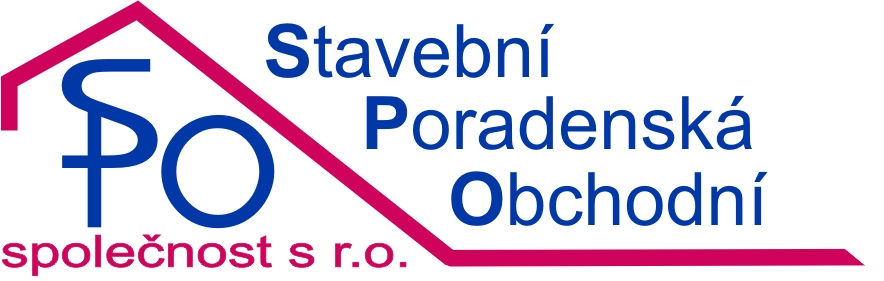 Panská 395, 742 13 Studénka; IČO: 41035321; DIČ: CZ41035321 				Bankovní spojení: 70308-764/0600, 1500146-801/0100Kontakty:http:// www.spo.cz; e-mail info@spo.cz; tel./fax 556402425Soupis provedených prací 	AKCE:  Rekonstrukce druhé rodinné skupiny Ve Studénce dne 10.12.2018                                                                                                                       Ing. Růžena Pilchová Mackovíková								               jednatel společnostiV Příboře dne …………………………………….       za objednatele   Mgr. Petr AugustinskýVe Studénce dne           ……………………………..                za zhotoviteleIng. Růžena Pilchová MackovíkováSoupis provedených pracíSoupis provedených pracíSoupis provedených pracíSoupis provedených pracíSoupis provedených pracíSoupis provedených pracíSoupis provedených pracíSoupis provedených pracíSoupis provedených pracíSoupis provedených pracíSoupis provedených pracíSoupis provedených pracíSoupis provedených pracíZakázka:Zakázka:Zakázka:Rekonstrukce druhé rodinné skupinyRekonstrukce druhé rodinné skupinyRekonstrukce druhé rodinné skupinyRekonstrukce druhé rodinné skupinyRekonstrukce druhé rodinné skupinyRekonstrukce druhé rodinné skupinyRekonstrukce druhé rodinné skupinyRekonstrukce druhé rodinné skupinyRekonstrukce druhé rodinné skupinyRekonstrukce druhé rodinné skupinyMistoMistoMasarykova 607, 742 58 PříborMasarykova 607, 742 58 PříborMasarykova 607, 742 58 PříborMasarykova 607, 742 58 PříborMasarykova 607, 742 58 PříborMasarykova 607, 742 58 PříborMasarykova 607, 742 58 PříborMasarykova 607, 742 58 PříborMasarykova 607, 742 58 PříborMasarykova 607, 742 58 PříborObjednatel:Objednatel:Objednatel:Dětský domov a Školní jídelna PříborDětský domov a Školní jídelna PříborDětský domov a Školní jídelna PříborDětský domov a Školní jídelna PříborIČ:4799829647998296Masarykova 607Masarykova 607Masarykova 607DIČ:74258PříborPříborZhotovitel:Zhotovitel:Zhotovitel:Ing, Vlasta Remešová, Závišice 213, 742 21 KopřivniceIng, Vlasta Remešová, Závišice 213, 742 21 KopřivniceIng, Vlasta Remešová, Závišice 213, 742 21 KopřivniceIng, Vlasta Remešová, Závišice 213, 742 21 KopřivniceIng, Vlasta Remešová, Závišice 213, 742 21 KopřivniceIČ:4030988640309886DIČ:Rozpis cenyRozpis cenyRozpis cenyCelkemCelkemCelkemCelkemHSVHSV157 660,94157 660,94157 660,94157 660,94PSVPSV263 111,09263 111,09263 111,09263 111,09MONMON38 432,0038 432,0038 432,0038 432,00Vedlejší nákladyVedlejší nákladyVedlejší náklady10 000,0010 000,0010 000,0010 000,00Ostatní nákladyOstatní nákladyOstatní náklady0,000,000,000,00CelkemCelkemCelkem469 204,03469 204,03469 204,03469 204,03Rekapitulace daníRekapitulace daníRekapitulace daníRekapitulace daníRekapitulace daníZáklad pro sníženou DPHZáklad pro sníženou DPHZáklad pro sníženou DPHZáklad pro sníženou DPHZáklad pro sníženou DPH15%469 204,03469 204,03469 204,03469 204,03CZKCZKSnížená DPH Snížená DPH Snížená DPH 15%70 380,6070 380,6070 380,6070 380,60CZKCZKZáklad pro základní DPHZáklad pro základní DPHZáklad pro základní DPHZáklad pro základní DPHZáklad pro základní DPH21%0,000,000,000,00CZKCZKZákladní DPH Základní DPH Základní DPH 21%0,000,000,000,00CZKCZKZaokrouhleníZaokrouhleníZaokrouhlení0,000,000,000,00CZKCZKCena celkem s DPHCena celkem s DPHCena celkem s DPHCena celkem s DPHCena celkem s DPH539 584,63539 584,63539 584,63539 584,63CZKCZKvStudénceStudéncedne17.12.2018Za zhotoviteleZa zhotoviteleZa zhotoviteleZa objednateleRekapitulace dílůRekapitulace dílůRekapitulace dílůRekapitulace dílůRekapitulace dílůČísloČísloNázevTyp díluCelkemCelkemCelkemCelkem6060Úpravy povrchů, omítkyÚpravy povrchů, omítkyÚpravy povrchů, omítkyÚpravy povrchů, omítkyHSV7 416,637 416,637 416,637 416,636161Upravy povrchů vnitřníUpravy povrchů vnitřníUpravy povrchů vnitřníUpravy povrchů vnitřníHSV73 251,3773 251,3773 251,3773 251,376363Podlahy a podlahové konstrukcePodlahy a podlahové konstrukcePodlahy a podlahové konstrukcePodlahy a podlahové konstrukceHSV16 039,6816 039,6816 039,6816 039,686464Výplně otvorůVýplně otvorůVýplně otvorůVýplně otvorůHSV2 500,002 500,002 500,002 500,009494Lešení a stavební výtahyLešení a stavební výtahyLešení a stavební výtahyLešení a stavební výtahyHSV4 050,004 050,004 050,004 050,009595Dokončovací kce na pozem.stav.Dokončovací kce na pozem.stav.Dokončovací kce na pozem.stav.Dokončovací kce na pozem.stav.HSV13 660,0013 660,0013 660,0013 660,009696Bourání konstrukcíBourání konstrukcíBourání konstrukcíBourání konstrukcíHSV2 121,652 121,652 121,652 121,659797Prorážení otvorůProrážení otvorůProrážení otvorůProrážení otvorůHSV35 399,1635 399,1635 399,1635 399,169999Staveništní přesun hmotStaveništní přesun hmotStaveništní přesun hmotStaveništní přesun hmotHSV3 222,453 222,453 222,453 222,45711711Izolace proti voděIzolace proti voděIzolace proti voděIzolace proti voděPSV7 159,957 159,957 159,957 159,95725725Zařizovací předmětyZařizovací předmětyZařizovací předmětyZařizovací předmětyPSV55 707,8055 707,8055 707,8055 707,80735735Otopná tělesaOtopná tělesaOtopná tělesaOtopná tělesaPSV3 056,883 056,883 056,883 056,88766766Konstrukce truhlářskéKonstrukce truhlářskéKonstrukce truhlářskéKonstrukce truhlářskéPSV35 579,4435 579,4435 579,4435 579,44771771Podlahy z dlaždic a obkladyPodlahy z dlaždic a obkladyPodlahy z dlaždic a obkladyPodlahy z dlaždic a obkladyPSV32 045,6432 045,6432 045,6432 045,64775775Podlahy vlysové a parketovéPodlahy vlysové a parketovéPodlahy vlysové a parketovéPodlahy vlysové a parketovéPSV3 482,403 482,403 482,403 482,40776776Podlahy povlakovéPodlahy povlakovéPodlahy povlakovéPodlahy povlakovéPSV65 650,8265 650,8265 650,8265 650,82781781Obklady keramickéObklady keramickéObklady keramickéObklady keramickéPSV35 097,8835 097,8835 097,8835 097,88783783NátěryNátěryNátěryNátěryPSV9 419,289 419,289 419,289 419,28784784MalbyMalbyMalbyMalbyPSV15 911,0015 911,0015 911,0015 911,00M21M21ElektromontážeElektromontážeElektromontážeElektromontážeMON38 432,0038 432,0038 432,0038 432,00VNVNVedlejší nákladyVedlejší nákladyVedlejší nákladyVedlejší nákladyVN10 000,0010 000,0010 000,0010 000,00Cena celkemCena celkem469 204,03469 204,03469 204,03469 204,03Soupis provedených pracíSoupis provedených pracíSoupis provedených pracíSoupis provedených pracíSoupis provedených pracíSoupis provedených pracíSoupis provedených pracíSoupis provedených pracíSoupis provedených pracíSoupis provedených pracíSoupis provedených pracíSoupis provedených pracíSoupis provedených pracíSoupis provedených pracíSoupis provedených pracíSoupis provedených pracíSoupis provedených pracíS:S:Rekonstrukce druhé rodinné skupinyRekonstrukce druhé rodinné skupinyRekonstrukce druhé rodinné skupinyRekonstrukce druhé rodinné skupinyRekonstrukce druhé rodinné skupinyRekonstrukce druhé rodinné skupinyRekonstrukce druhé rodinné skupinyRekonstrukce druhé rodinné skupinyRekonstrukce druhé rodinné skupinyRekonstrukce druhé rodinné skupinyRekonstrukce druhé rodinné skupinyRekonstrukce druhé rodinné skupinyO:O:Masarykova 607, 742 58 PříborMasarykova 607, 742 58 PříborMasarykova 607, 742 58 PříborMasarykova 607, 742 58 PříborMasarykova 607, 742 58 PříborMasarykova 607, 742 58 PříborMasarykova 607, 742 58 PříborMasarykova 607, 742 58 PříborMasarykova 607, 742 58 PříborMasarykova 607, 742 58 PříborMasarykova 607, 742 58 PříborMasarykova 607, 742 58 PříborP.č.P.č.Číslo položkyČíslo položkyČíslo položkyNázev položkyNázev položkyNázev položkyNázev položkyNázev položkyNázev položkyMJMJmnožstvímnožstvícena / MJCelkemDíl:Díl:606060Úpravy povrchů, omítkyÚpravy povrchů, omítkyÚpravy povrchů, omítkyÚpravy povrchů, omítkyÚpravy povrchů, omítkyÚpravy povrchů, omítky7 416,6311602011112RT3602011112RT3602011112RT3Omítka jádrová, ručně, tloušťka vrstvy 15 mmOmítka jádrová, ručně, tloušťka vrstvy 15 mmOmítka jádrová, ručně, tloušťka vrstvy 15 mmOmítka jádrová, ručně, tloušťka vrstvy 15 mmOmítka jádrová, ručně, tloušťka vrstvy 15 mmOmítka jádrová, ručně, tloušťka vrstvy 15 mmm2m227,4690027,46900270,007 416,63pod ker. obklady stěn 306,307:27,469pod ker. obklady stěn 306,307:27,469pod ker. obklady stěn 306,307:27,469pod ker. obklady stěn 306,307:27,469pod ker. obklady stěn 306,307:27,469pod ker. obklady stěn 306,307:27,46927,4690027,46900Díl:Díl:616161Upravy povrchů vnitřníUpravy povrchů vnitřníUpravy povrchů vnitřníUpravy povrchů vnitřníUpravy povrchů vnitřníUpravy povrchů vnitřní73 251,3722612421331RT2612421331RT2612421331RT2Oprava vápen.omítek stěn do 30 % pl. - štukových, s použitím suché maltové směsiOprava vápen.omítek stěn do 30 % pl. - štukových, s použitím suché maltové směsiOprava vápen.omítek stěn do 30 % pl. - štukových, s použitím suché maltové směsiOprava vápen.omítek stěn do 30 % pl. - štukových, s použitím suché maltové směsiOprava vápen.omítek stěn do 30 % pl. - štukových, s použitím suché maltové směsiOprava vápen.omítek stěn do 30 % pl. - štukových, s použitím suché maltové směsim2m2143,13490143,13490169,0024 189,803.04:42,7233.04:42,7233.04:42,7233.04:42,7233.04:42,7233.04:42,72342,7230042,72300odpočet otvorů:-(2,07*1,32+0,9*1,97+0,79*2,03)odpočet otvorů:-(2,07*1,32+0,9*1,97+0,79*2,03)odpočet otvorů:-(2,07*1,32+0,9*1,97+0,79*2,03)odpočet otvorů:-(2,07*1,32+0,9*1,97+0,79*2,03)odpočet otvorů:-(2,07*1,32+0,9*1,97+0,79*2,03)odpočet otvorů:-(2,07*1,32+0,9*1,97+0,79*2,03)-6,10910-6,109103.05:47,3913.05:47,3913.05:47,3913.05:47,3913.05:47,3913.05:47,39147,3910047,39100odpočet otvorů:-(2,07*1,32+0,8*1,97+0,8*2,03)odpočet otvorů:-(2,07*1,32+0,8*1,97+0,8*2,03)odpočet otvorů:-(2,07*1,32+0,8*1,97+0,8*2,03)odpočet otvorů:-(2,07*1,32+0,8*1,97+0,8*2,03)odpočet otvorů:-(2,07*1,32+0,8*1,97+0,8*2,03)odpočet otvorů:-(2,07*1,32+0,8*1,97+0,8*2,03)-5,93240-5,932403.02:35,7383.02:35,7383.02:35,7383.02:35,7383.02:35,7383.02:35,73835,7380035,73800odpočet otvorů:-(0,78*1,18+0,9*1,82)odpočet otvorů:-(0,78*1,18+0,9*1,82)odpočet otvorů:-(0,78*1,18+0,9*1,82)odpočet otvorů:-(0,78*1,18+0,9*1,82)odpočet otvorů:-(0,78*1,18+0,9*1,82)odpočet otvorů:-(0,78*1,18+0,9*1,82)-2,55840-2,55840ostění dveří:0,25*2,02*2ostění dveří:0,25*2,02*2ostění dveří:0,25*2,02*2ostění dveří:0,25*2,02*2ostění dveří:0,25*2,02*2ostění dveří:0,25*2,02*21,010001,010003.03:36,8483.03:36,8483.03:36,8483.03:36,8483.03:36,8483.03:36,84836,8480036,84800odpočet otvorů:-(0,93*1,3*2+0,8*1,97*3+0,9*1,97)odpočet otvorů:-(0,93*1,3*2+0,8*1,97*3+0,9*1,97)odpočet otvorů:-(0,93*1,3*2+0,8*1,97*3+0,9*1,97)odpočet otvorů:-(0,93*1,3*2+0,8*1,97*3+0,9*1,97)odpočet otvorů:-(0,93*1,3*2+0,8*1,97*3+0,9*1,97)odpočet otvorů:-(0,93*1,3*2+0,8*1,97*3+0,9*1,97)-8,91900-8,91900ostění dveří:(0,25*2,09+0,47*2,02)*2ostění dveří:(0,25*2,09+0,47*2,02)*2ostění dveří:(0,25*2,09+0,47*2,02)*2ostění dveří:(0,25*2,09+0,47*2,02)*2ostění dveří:(0,25*2,09+0,47*2,02)*2ostění dveří:(0,25*2,09+0,47*2,02)*22,943802,94380MezisoučetMezisoučetMezisoučetMezisoučetMezisoučetMezisoučet143,13490143,1349033622477338RT1622477338RT1622477338RT1Oprava vnitřních omítek stěn do 80%,štuk.100% , s použitím suché maltové směsiOprava vnitřních omítek stěn do 80%,štuk.100% , s použitím suché maltové směsiOprava vnitřních omítek stěn do 80%,štuk.100% , s použitím suché maltové směsiOprava vnitřních omítek stěn do 80%,štuk.100% , s použitím suché maltové směsiOprava vnitřních omítek stěn do 80%,štuk.100% , s použitím suché maltové směsiOprava vnitřních omítek stěn do 80%,štuk.100% , s použitím suché maltové směsim2m242,1378042,13780560,0023 597,173.01:45,4233.01:45,4233.01:45,4233.01:45,4233.01:45,4233.01:45,42345,4230045,42300ostění dveří:0,25*2*2,02ostění dveří:0,25*2*2,02ostění dveří:0,25*2*2,02ostění dveří:0,25*2*2,02ostění dveří:0,25*2*2,02ostění dveří:0,25*2*2,021,010001,01000odpočet otvorů:-(0,8*1,97+1,03*1,32*2)odpočet otvorů:-(0,8*1,97+1,03*1,32*2)odpočet otvorů:-(0,8*1,97+1,03*1,32*2)odpočet otvorů:-(0,8*1,97+1,03*1,32*2)odpočet otvorů:-(0,8*1,97+1,03*1,32*2)odpočet otvorů:-(0,8*1,97+1,03*1,32*2)-4,29520-4,2952044611423231R00611423231R00611423231R00Oprava omítek stropů s rákosem do 10% pl-štukovýchOprava omítek stropů s rákosem do 10% pl-štukovýchOprava omítek stropů s rákosem do 10% pl-štukovýchOprava omítek stropů s rákosem do 10% pl-štukovýchOprava omítek stropů s rákosem do 10% pl-štukovýchOprava omítek stropů s rákosem do 10% pl-štukovýchm2m251,8800051,88000130,006 744,403.03,3.04,3.05:14,38+16,63+20,873.03,3.04,3.05:14,38+16,63+20,873.03,3.04,3.05:14,38+16,63+20,873.03,3.04,3.05:14,38+16,63+20,873.03,3.04,3.05:14,38+16,63+20,873.03,3.04,3.05:14,38+16,63+20,8751,8800051,8800055611423431R00611423431R00611423431R00Oprava omítek stropů s rákosem do 50% pl-štukovýchOprava omítek stropů s rákosem do 50% pl-štukovýchOprava omítek stropů s rákosem do 50% pl-štukovýchOprava omítek stropů s rákosem do 50% pl-štukovýchOprava omítek stropů s rákosem do 50% pl-štukovýchOprava omítek stropů s rákosem do 50% pl-štukovýchm2m28,743008,74300500,004 371,503.02:8,7433.02:8,7433.02:8,7433.02:8,7433.02:8,7433.02:8,7438,743008,7430066611420116RAA611420116RAA611420116RAAOmítka stropů vnitřní vápenocemetová štuková, na rabicové pletivo, pomocné lešeníOmítka stropů vnitřní vápenocemetová štuková, na rabicové pletivo, pomocné lešeníOmítka stropů vnitřní vápenocemetová štuková, na rabicové pletivo, pomocné lešeníOmítka stropů vnitřní vápenocemetová štuková, na rabicové pletivo, pomocné lešeníOmítka stropů vnitřní vápenocemetová štuková, na rabicové pletivo, pomocné lešeníOmítka stropů vnitřní vápenocemetová štuková, na rabicové pletivo, pomocné lešením2m225,8700025,87000500,0012 935,003.01,3.06:21,42+4,453.01,3.06:21,42+4,453.01,3.06:21,42+4,453.01,3.06:21,42+4,453.01,3.06:21,42+4,453.01,3.06:21,42+4,4525,8700025,87000776114019VL0016114019VL0016114019VL001Příplatek za provádění omítky stropů na pletivuPříplatek za provádění omítky stropů na pletivuPříplatek za provádění omítky stropů na pletivuPříplatek za provádění omítky stropů na pletivuPříplatek za provádění omítky stropů na pletivuPříplatek za provádění omítky stropů na pletivum2m225,8700025,8700050,001 293,5088612409991RT2612409991RT2612409991RT2Začištění omítek kolem oken,dveří apod., s použitím suché maltové směsiZačištění omítek kolem oken,dveří apod., s použitím suché maltové směsiZačištění omítek kolem oken,dveří apod., s použitím suché maltové směsiZačištění omítek kolem oken,dveří apod., s použitím suché maltové směsiZačištění omítek kolem oken,dveří apod., s použitím suché maltové směsiZačištění omítek kolem oken,dveří apod., s použitím suché maltové směsimm1,200001,20000100,00120,001,201,201,201,201,201,201,200001,20000Díl:Díl:636363Podlahy a podlahové konstrukcePodlahy a podlahové konstrukcePodlahy a podlahové konstrukcePodlahy a podlahové konstrukcePodlahy a podlahové konstrukcePodlahy a podlahové konstrukce16 039,6899632451034R00632451034R00632451034R00Vyrovnávací potěr MC 15, v ploše, tl. 50 mmVyrovnávací potěr MC 15, v ploše, tl. 50 mmVyrovnávací potěr MC 15, v ploše, tl. 50 mmVyrovnávací potěr MC 15, v ploše, tl. 50 mmVyrovnávací potěr MC 15, v ploše, tl. 50 mmVyrovnávací potěr MC 15, v ploše, tl. 50 mmm2m248,5700048,57000320,0015 542,403.05,3.06,3.07:21,42+20,87+4,45+1,833.05,3.06,3.07:21,42+20,87+4,45+1,833.05,3.06,3.07:21,42+20,87+4,45+1,833.05,3.06,3.07:21,42+20,87+4,45+1,833.05,3.06,3.07:21,42+20,87+4,45+1,833.05,3.06,3.07:21,42+20,87+4,45+1,8348,5700048,5700010106324510VL0026324510VL0026324510VL002Potěr MC 15, ve spádu, tl. 30mm - 50 mmPotěr MC 15, ve spádu, tl. 30mm - 50 mmPotěr MC 15, ve spádu, tl. 30mm - 50 mmPotěr MC 15, ve spádu, tl. 30mm - 50 mmPotěr MC 15, ve spádu, tl. 30mm - 50 mmPotěr MC 15, ve spádu, tl. 30mm - 50 mmm2m21,344001,34400370,00497,28sprchy:0,8*0,84*2sprchy:0,8*0,84*2sprchy:0,8*0,84*2sprchy:0,8*0,84*2sprchy:0,8*0,84*2sprchy:0,8*0,84*21,344001,34400Díl:Díl:646464Výplně otvorůVýplně otvorůVýplně otvorůVýplně otvorůVýplně otvorůVýplně otvorů2 500,001111642952110RU2642952110RU2642952110RU2Osazení zárubní dveřních dřevěných, pl. do 2,5 m2, včetně dodávky zárubně obložkovéOsazení zárubní dveřních dřevěných, pl. do 2,5 m2, včetně dodávky zárubně obložkovéOsazení zárubní dveřních dřevěných, pl. do 2,5 m2, včetně dodávky zárubně obložkovéOsazení zárubní dveřních dřevěných, pl. do 2,5 m2, včetně dodávky zárubně obložkovéOsazení zárubní dveřních dřevěných, pl. do 2,5 m2, včetně dodávky zárubně obložkovéOsazení zárubní dveřních dřevěných, pl. do 2,5 m2, včetně dodávky zárubně obložkovékuskus1,000001,000002 500,002 500,00Díl:Díl:949494Lešení a stavební výtahyLešení a stavební výtahyLešení a stavební výtahyLešení a stavební výtahyLešení a stavební výtahyLešení a stavební výtahy4 050,001212941955001R00941955001R00941955001R00Lešení lehké pomocné, výška podlahy do 1,2 mLešení lehké pomocné, výška podlahy do 1,2 mLešení lehké pomocné, výška podlahy do 1,2 mLešení lehké pomocné, výška podlahy do 1,2 mLešení lehké pomocné, výška podlahy do 1,2 mLešení lehké pomocné, výška podlahy do 1,2 mm2m245,0000045,0000090,004 050,003NP:45,03NP:45,03NP:45,03NP:45,03NP:45,03NP:45,045,0000045,00000Díl:Díl:959595Dokončovací kce na pozem.stav.Dokončovací kce na pozem.stav.Dokončovací kce na pozem.stav.Dokončovací kce na pozem.stav.Dokončovací kce na pozem.stav.Dokončovací kce na pozem.stav.13 660,001313952901111R00952901111R00952901111R00Vyčištění budov o výšce podlaží do 4 mVyčištění budov o výšce podlaží do 4 mVyčištění budov o výšce podlaží do 4 mVyčištění budov o výšce podlaží do 4 mVyčištění budov o výšce podlaží do 4 mVyčištění budov o výšce podlaží do 4 mm2m2136,60000136,60000100,0013 660,003.NP:8,0*15,2+5,0*3,03.NP:8,0*15,2+5,0*3,03.NP:8,0*15,2+5,0*3,03.NP:8,0*15,2+5,0*3,03.NP:8,0*15,2+5,0*3,03.NP:8,0*15,2+5,0*3,0136,60000136,60000Díl:Díl:969696Bourání konstrukcíBourání konstrukcíBourání konstrukcíBourání konstrukcíBourání konstrukcíBourání konstrukcí2 121,651414965081713RT2965081713RT2965081713RT2Bourání dlažeb keramických tl.10 mm, nad 1 m2, sbíječka, dlaždice keramickéBourání dlažeb keramických tl.10 mm, nad 1 m2, sbíječka, dlaždice keramickéBourání dlažeb keramických tl.10 mm, nad 1 m2, sbíječka, dlaždice keramickéBourání dlažeb keramických tl.10 mm, nad 1 m2, sbíječka, dlaždice keramickéBourání dlažeb keramických tl.10 mm, nad 1 m2, sbíječka, dlaždice keramickéBourání dlažeb keramických tl.10 mm, nad 1 m2, sbíječka, dlaždice keramickém2m26,280006,2800050,00314,003.06,3.07:4,45+1,833.06,3.07:4,45+1,833.06,3.07:4,45+1,833.06,3.07:4,45+1,833.06,3.07:4,45+1,833.06,3.07:4,45+1,836,280006,280001515965043341R00965043341R00965043341R00Bourání podkladů bet., potěr tl. 10 cm, nad 4 m2Bourání podkladů bet., potěr tl. 10 cm, nad 4 m2Bourání podkladů bet., potěr tl. 10 cm, nad 4 m2Bourání podkladů bet., potěr tl. 10 cm, nad 4 m2Bourání podkladů bet., potěr tl. 10 cm, nad 4 m2Bourání podkladů bet., potěr tl. 10 cm, nad 4 m2m3m30,628000,628002 100,001 318,803NP:6,28*0,13NP:6,28*0,13NP:6,28*0,13NP:6,28*0,13NP:6,28*0,13NP:6,28*0,10,628000,628001616968061125R00968061125R00968061125R00Vyvěšení dřevěných dveřních křídel pl. do 2 m2Vyvěšení dřevěných dveřních křídel pl. do 2 m2Vyvěšení dřevěných dveřních křídel pl. do 2 m2Vyvěšení dřevěných dveřních křídel pl. do 2 m2Vyvěšení dřevěných dveřních křídel pl. do 2 m2Vyvěšení dřevěných dveřních křídel pl. do 2 m2kuskus7,000007,0000010,0070,001717968062455R00968062455R00968062455R00Vybourání dřevěných dveřních zárubní pl. do 2 m2Vybourání dřevěných dveřních zárubní pl. do 2 m2Vybourání dřevěných dveřních zárubní pl. do 2 m2Vybourání dřevěných dveřních zárubní pl. do 2 m2Vybourání dřevěných dveřních zárubní pl. do 2 m2Vybourání dřevěných dveřních zárubní pl. do 2 m2m2m21,576001,57600150,00236,403.02:0,8*1,973.02:0,8*1,973.02:0,8*1,973.02:0,8*1,973.02:0,8*1,973.02:0,8*1,971,576001,576001818967031734R00967031734R00967031734R00Přisekání plošné zdiva cihelného na MVC Přisekání plošné zdiva cihelného na MVC Přisekání plošné zdiva cihelného na MVC Přisekání plošné zdiva cihelného na MVC Přisekání plošné zdiva cihelného na MVC Přisekání plošné zdiva cihelného na MVC m2m20,504000,50400362,00182,45sokl ve sprše 3NP:0,3*0,84*2sokl ve sprše 3NP:0,3*0,84*2sokl ve sprše 3NP:0,3*0,84*2sokl ve sprše 3NP:0,3*0,84*2sokl ve sprše 3NP:0,3*0,84*2sokl ve sprše 3NP:0,3*0,84*20,504000,50400Díl:Díl:979797Prorážení otvorůProrážení otvorůProrážení otvorůProrážení otvorůProrážení otvorůProrážení otvorů35 399,161919978012121R00978012121R00978012121R00Otlučení omítek vnitřních rákosov.stropů do 10 %Otlučení omítek vnitřních rákosov.stropů do 10 %Otlučení omítek vnitřních rákosov.stropů do 10 %Otlučení omítek vnitřních rákosov.stropů do 10 %Otlučení omítek vnitřních rákosov.stropů do 10 %Otlučení omítek vnitřních rákosov.stropů do 10 %m2m251,8800051,8800010,00518,802020978012161R00978012161R00978012161R00Otlučení omítek vnitřních rákosov.stropů do 50 %Otlučení omítek vnitřních rákosov.stropů do 50 %Otlučení omítek vnitřních rákosov.stropů do 50 %Otlučení omítek vnitřních rákosov.stropů do 50 %Otlučení omítek vnitřních rákosov.stropů do 50 %Otlučení omítek vnitřních rákosov.stropů do 50 %m2m28,743008,7430050,00437,153NP:8,7433NP:8,7433NP:8,7433NP:8,7433NP:8,7433NP:8,7438,743008,743002121978012191R00978012191R00978012191R00Otlučení omítek vnitřních rákosov.stropů do 100 %Otlučení omítek vnitřních rákosov.stropů do 100 %Otlučení omítek vnitřních rákosov.stropů do 100 %Otlučení omítek vnitřních rákosov.stropů do 100 %Otlučení omítek vnitřních rákosov.stropů do 100 %Otlučení omítek vnitřních rákosov.stropů do 100 %m2m225,8700025,87000100,002 587,003NP:25,873NP:25,873NP:25,873NP:25,873NP:25,873NP:25,8725,8700025,870002222978013141R00978013141R00978013141R00Otlučení omítek vnitřních stěn v rozsahu do 30 %Otlučení omítek vnitřních stěn v rozsahu do 30 %Otlučení omítek vnitřních stěn v rozsahu do 30 %Otlučení omítek vnitřních stěn v rozsahu do 30 %Otlučení omítek vnitřních stěn v rozsahu do 30 %Otlučení omítek vnitřních stěn v rozsahu do 30 %m2m2143,13600143,1360020,002 862,7278,073+65,06378,073+65,06378,073+65,06378,073+65,06378,073+65,06378,073+65,063143,13600143,1360023239780131VL0039780131VL0039780131VL003Otlučení omítek vnitřních stěn v rozsahu do 80 %Otlučení omítek vnitřních stěn v rozsahu do 80 %Otlučení omítek vnitřních stěn v rozsahu do 80 %Otlučení omítek vnitřních stěn v rozsahu do 80 %Otlučení omítek vnitřních stěn v rozsahu do 80 %Otlučení omítek vnitřních stěn v rozsahu do 80 %m2m242,1380042,1380050,002 106,903NP:42,1383NP:42,1383NP:42,1383NP:42,1383NP:42,1383NP:42,13842,1380042,138002424978059531R00978059531R00978059531R00Odsekání vnitřních obkladů stěn nad 2 m2Odsekání vnitřních obkladů stěn nad 2 m2Odsekání vnitřních obkladů stěn nad 2 m2Odsekání vnitřních obkladů stěn nad 2 m2Odsekání vnitřních obkladů stěn nad 2 m2Odsekání vnitřních obkladů stěn nad 2 m2m2m224,6630024,6630085,202 101,293.06:(1,79+0,8*2+1,16+1,02)*2,143.06:(1,79+0,8*2+1,16+1,02)*2,143.06:(1,79+0,8*2+1,16+1,02)*2,143.06:(1,79+0,8*2+1,16+1,02)*2,143.06:(1,79+0,8*2+1,16+1,02)*2,143.06:(1,79+0,8*2+1,16+1,02)*2,1411,9198011,91980(1,6+1,41+0,23+0,29+0,39)*1,83(1,6+1,41+0,23+0,29+0,39)*1,83(1,6+1,41+0,23+0,29+0,39)*1,83(1,6+1,41+0,23+0,29+0,39)*1,83(1,6+1,41+0,23+0,29+0,39)*1,83(1,6+1,41+0,23+0,29+0,39)*1,837,173607,173603.07:(1,42*2+1,29)*1,183.07:(1,42*2+1,29)*1,183.07:(1,42*2+1,29)*1,183.07:(1,42*2+1,29)*1,183.07:(1,42*2+1,29)*1,183.07:(1,42*2+1,29)*1,184,873404,87340(1,29-0,7)*1,18(1,29-0,7)*1,18(1,29-0,7)*1,18(1,29-0,7)*1,18(1,29-0,7)*1,18(1,29-0,7)*1,180,696200,696202525979990102R00979990102R00979990102R00Poplatek za skládku suti - směs betonu a cihelPoplatek za skládku suti - směs betonu a cihelPoplatek za skládku suti - směs betonu a cihelPoplatek za skládku suti - směs betonu a cihelPoplatek za skládku suti - směs betonu a cihelPoplatek za skládku suti - směs betonu a ciheltt8,644008,644001 000,008 644,006,723+1,9216,723+1,9216,723+1,9216,723+1,9216,723+1,9216,723+1,9218,644008,644002626979011311R00979011311R00979011311R00Svislá doprava suti a vybouraných hmot shozemSvislá doprava suti a vybouraných hmot shozemSvislá doprava suti a vybouraných hmot shozemSvislá doprava suti a vybouraných hmot shozemSvislá doprava suti a vybouraných hmot shozemSvislá doprava suti a vybouraných hmot shozemtt8,644008,64400120,001 037,2818,58+4,39418,58+4,39418,58+4,39418,58+4,39418,58+4,39418,58+4,39422,9740022,974002727979011321R00979011321R00979011321R00Montáž a demontáž shozu za 2.NPMontáž a demontáž shozu za 2.NPMontáž a demontáž shozu za 2.NPMontáž a demontáž shozu za 2.NPMontáž a demontáž shozu za 2.NPMontáž a demontáž shozu za 2.NPkuskus1,000001,000002 500,002 500,002828979011329R00979011329R00979011329R00Přípl. k mont.a dem. shozu za každé další podlažíPřípl. k mont.a dem. shozu za každé další podlažíPřípl. k mont.a dem. shozu za každé další podlažíPřípl. k mont.a dem. shozu za každé další podlažíPřípl. k mont.a dem. shozu za každé další podlažíPřípl. k mont.a dem. shozu za každé další podlažípodlažpodlaž2,000002,00000150,00300,002929979011331R00979011331R00979011331R00Pronájem shozu  (za metr)Pronájem shozu  (za metr)Pronájem shozu  (za metr)Pronájem shozu  (za metr)Pronájem shozu  (za metr)Pronájem shozu  (za metr)denden15,0000015,00000350,005 250,003030979011332R00979011332R00979011332R00Pronájem násypky  (za kus)Pronájem násypky  (za kus)Pronájem násypky  (za kus)Pronájem násypky  (za kus)Pronájem násypky  (za kus)Pronájem násypky  (za kus)denden15,0000015,0000030,00450,003131979081111R00979081111R00979081111R00Odvoz suti a vybour. hmot na skládku do 1 kmOdvoz suti a vybour. hmot na skládku do 1 kmOdvoz suti a vybour. hmot na skládku do 1 kmOdvoz suti a vybour. hmot na skládku do 1 kmOdvoz suti a vybour. hmot na skládku do 1 kmOdvoz suti a vybour. hmot na skládku do 1 kmtt8,644008,64400180,001 555,923232979081121R00979081121R00979081121R00Příplatek k odvozu za každý další 1 kmPříplatek k odvozu za každý další 1 kmPříplatek k odvozu za každý další 1 kmPříplatek k odvozu za každý další 1 kmPříplatek k odvozu za každý další 1 kmPříplatek k odvozu za každý další 1 kmtt129,66000129,6600013,001 685,588,644*158,644*158,644*158,644*158,644*158,644*15129,66000129,660003333979082111R00979082111R00979082111R00Vnitrostaveništní doprava suti do 10 mVnitrostaveništní doprava suti do 10 mVnitrostaveništní doprava suti do 10 mVnitrostaveništní doprava suti do 10 mVnitrostaveništní doprava suti do 10 mVnitrostaveništní doprava suti do 10 mtt8,644008,64400264,002 282,023434979082121R00979082121R00979082121R00Příplatek k vnitrost. dopravě suti za dalších 5 mPříplatek k vnitrost. dopravě suti za dalších 5 mPříplatek k vnitrost. dopravě suti za dalších 5 mPříplatek k vnitrost. dopravě suti za dalších 5 mPříplatek k vnitrost. dopravě suti za dalších 5 mPříplatek k vnitrost. dopravě suti za dalších 5 mtt43,2200043,2200025,001 080,508,644*58,644*58,644*58,644*58,644*58,644*543,2200043,22000Díl:Díl:999999Staveništní přesun hmotStaveništní přesun hmotStaveništní přesun hmotStaveništní přesun hmotStaveništní přesun hmotStaveništní přesun hmot3 222,453535998011002R00998011002R00998011002R00Přesun hmot pro budovy zděné výšky do 12 mPřesun hmot pro budovy zděné výšky do 12 mPřesun hmot pro budovy zděné výšky do 12 mPřesun hmot pro budovy zděné výšky do 12 mPřesun hmot pro budovy zděné výšky do 12 mPřesun hmot pro budovy zděné výšky do 12 mtt11,9350011,93500270,003 222,450,715+4,992+6,144+0,03+0,0540,715+4,992+6,144+0,03+0,0540,715+4,992+6,144+0,03+0,0540,715+4,992+6,144+0,03+0,0540,715+4,992+6,144+0,03+0,0540,715+4,992+6,144+0,03+0,05411,9350011,93500Díl:Díl:711711711Izolace proti voděIzolace proti voděIzolace proti voděIzolace proti voděIzolace proti voděIzolace proti vodě7 159,953636711402121R00711402121R00711402121R00Páska k napojení na stěnu š. 100 mmPáska k napojení na stěnu š. 100 mmPáska k napojení na stěnu š. 100 mmPáska k napojení na stěnu š. 100 mmPáska k napojení na stěnu š. 100 mmPáska k napojení na stěnu š. 100 mmmm4,870004,8700090,00438,300,8*4+0,84+0,830,8*4+0,84+0,830,8*4+0,84+0,830,8*4+0,84+0,830,8*4+0,84+0,830,8*4+0,84+0,834,870004,870003737711212002RT1711212002RT1711212002RT1Hydroizolační povlak - nátěr nebo stěrka, proti vlhkosti a vodě, tl. 2mmHydroizolační povlak - nátěr nebo stěrka, proti vlhkosti a vodě, tl. 2mmHydroizolační povlak - nátěr nebo stěrka, proti vlhkosti a vodě, tl. 2mmHydroizolační povlak - nátěr nebo stěrka, proti vlhkosti a vodě, tl. 2mmHydroizolační povlak - nátěr nebo stěrka, proti vlhkosti a vodě, tl. 2mmHydroizolační povlak - nátěr nebo stěrka, proti vlhkosti a vodě, tl. 2mmm2m216,6745016,67450400,006 669,80(0,8*4+0,84+0,83)*2,15(0,8*4+0,84+0,83)*2,15(0,8*4+0,84+0,83)*2,15(0,8*4+0,84+0,83)*2,15(0,8*4+0,84+0,83)*2,15(0,8*4+0,84+0,83)*2,1510,4705010,47050pod dlažbu:6,204pod dlažbu:6,204pod dlažbu:6,204pod dlažbu:6,204pod dlažbu:6,204pod dlažbu:6,2046,204006,204003838998711103R00998711103R00998711103R00Přesun hmot pro izolace proti vodě, výšky do 12 mPřesun hmot pro izolace proti vodě, výšky do 12 mPřesun hmot pro izolace proti vodě, výšky do 12 mPřesun hmot pro izolace proti vodě, výšky do 12 mPřesun hmot pro izolace proti vodě, výšky do 12 mPřesun hmot pro izolace proti vodě, výšky do 12 mtt0,061000,06100850,0051,85Díl:Díl:725725725Zařizovací předmětyZařizovací předmětyZařizovací předmětyZařizovací předmětyZařizovací předmětyZařizovací předměty55 707,803939725210821R00725210821R00725210821R00Demontáž umyvadel bez výtokových armaturDemontáž umyvadel bez výtokových armaturDemontáž umyvadel bez výtokových armaturDemontáž umyvadel bez výtokových armaturDemontáž umyvadel bez výtokových armaturDemontáž umyvadel bez výtokových armatursouborsoubor3,000003,00000100,00300,004040725110814R00725110814R00725110814R00Demontáž klozetů kombinovanýchDemontáž klozetů kombinovanýchDemontáž klozetů kombinovanýchDemontáž klozetů kombinovanýchDemontáž klozetů kombinovanýchDemontáž klozetů kombinovanýchsouborsoubor1,000001,00000120,00120,004141725240811R00725240811R00725240811R00Demontáž sprchových van bez výtokových armaturDemontáž sprchových van bez výtokových armaturDemontáž sprchových van bez výtokových armaturDemontáž sprchových van bez výtokových armaturDemontáž sprchových van bez výtokových armaturDemontáž sprchových van bez výtokových armatursouborsoubor2,000002,00000220,00440,004242725820801R00725820801R00725820801R00Demontáž baterie nástěnné do G 3/4Demontáž baterie nástěnné do G 3/4Demontáž baterie nástěnné do G 3/4Demontáž baterie nástěnné do G 3/4Demontáž baterie nástěnné do G 3/4Demontáž baterie nástěnné do G 3/4souborsoubor3,000003,0000065,00195,004343725840850R00725840850R00725840850R00Demontáž baterie sprch.diferenciální G 3/4x1Demontáž baterie sprch.diferenciální G 3/4x1Demontáž baterie sprch.diferenciální G 3/4x1Demontáž baterie sprch.diferenciální G 3/4x1Demontáž baterie sprch.diferenciální G 3/4x1Demontáž baterie sprch.diferenciální G 3/4x1kuskus2,000002,0000065,00130,004444725840860R00725840860R00725840860R00Demontáž ramene sprchyDemontáž ramene sprchyDemontáž ramene sprchyDemontáž ramene sprchyDemontáž ramene sprchyDemontáž ramene sprchykuskus2,000002,0000010,0020,004545725860812R00725860812R00725860812R00Demontáž uzávěrek zápachových dvojitýchDemontáž uzávěrek zápachových dvojitýchDemontáž uzávěrek zápachových dvojitýchDemontáž uzávěrek zápachových dvojitýchDemontáž uzávěrek zápachových dvojitýchDemontáž uzávěrek zápachových dvojitýchkuskus5,000005,0000010,0050,004646725013138RT1725013138RT1725013138RT1Klozet kombi,nádrž s armat.odpad svislý,bílý, včetně sedátka v bílé barvě Klozet kombi,nádrž s armat.odpad svislý,bílý, včetně sedátka v bílé barvě Klozet kombi,nádrž s armat.odpad svislý,bílý, včetně sedátka v bílé barvě Klozet kombi,nádrž s armat.odpad svislý,bílý, včetně sedátka v bílé barvě Klozet kombi,nádrž s armat.odpad svislý,bílý, včetně sedátka v bílé barvě Klozet kombi,nádrž s armat.odpad svislý,bílý, včetně sedátka v bílé barvě souborsoubor1,000001,000004 900,004 900,004747725017132R00725017132R00725017132R00Umyvadlo na šrouby 55 x 42 cm, bíléUmyvadlo na šrouby 55 x 42 cm, bíléUmyvadlo na šrouby 55 x 42 cm, bíléUmyvadlo na šrouby 55 x 42 cm, bíléUmyvadlo na šrouby 55 x 42 cm, bíléUmyvadlo na šrouby 55 x 42 cm, bílésouborsoubor2,000002,000001 800,003 600,004848725017130R00725017130R00725017130R00Umyvadlo na šrouby 50 x 41 cm, bíléUmyvadlo na šrouby 50 x 41 cm, bíléUmyvadlo na šrouby 50 x 41 cm, bíléUmyvadlo na šrouby 50 x 41 cm, bíléUmyvadlo na šrouby 50 x 41 cm, bíléUmyvadlo na šrouby 50 x 41 cm, bílésouborsoubor1,000001,000001 700,001 700,004949725219503R00725219503R00725219503R00Montáž krytu sifonu umyvadelMontáž krytu sifonu umyvadelMontáž krytu sifonu umyvadelMontáž krytu sifonu umyvadelMontáž krytu sifonu umyvadelMontáž krytu sifonu umyvadelsouborsoubor3,000003,00000150,00450,005050725017138R00725017138R00725017138R00Kryt sifonu umyvadel, bílýKryt sifonu umyvadel, bílýKryt sifonu umyvadel, bílýKryt sifonu umyvadel, bílýKryt sifonu umyvadel, bílýKryt sifonu umyvadel, bílýsouborsoubor3,000003,000001 050,003 150,005151725860310R00725860310R00725860310R00Odtok žlabový, nerez, odpad D 40/50 mm, dl. 800 mm, D+MOdtok žlabový, nerez, odpad D 40/50 mm, dl. 800 mm, D+MOdtok žlabový, nerez, odpad D 40/50 mm, dl. 800 mm, D+MOdtok žlabový, nerez, odpad D 40/50 mm, dl. 800 mm, D+MOdtok žlabový, nerez, odpad D 40/50 mm, dl. 800 mm, D+MOdtok žlabový, nerez, odpad D 40/50 mm, dl. 800 mm, D+Mkuskus2,000002,000004 000,008 000,005252725 86-0310.MVL725 86-0310.MVL725 86-0310.MVLNapojení odkových žlabů na stávajícího potrubí, D+MNapojení odkových žlabů na stávajícího potrubí, D+MNapojení odkových žlabů na stávajícího potrubí, D+MNapojení odkových žlabů na stávajícího potrubí, D+MNapojení odkových žlabů na stávajícího potrubí, D+MNapojení odkových žlabů na stávajícího potrubí, D+Msouborsoubor2,000002,000001 500,003 000,005353725860211RT1725860211RT1725860211RT1Sifon umyvadlový HL133, 5/4 " přípoj pračka, zpětná klapka, čistící otvor, D 32, 40 mmSifon umyvadlový HL133, 5/4 " přípoj pračka, zpětná klapka, čistící otvor, D 32, 40 mmSifon umyvadlový HL133, 5/4 " přípoj pračka, zpětná klapka, čistící otvor, D 32, 40 mmSifon umyvadlový HL133, 5/4 " přípoj pračka, zpětná klapka, čistící otvor, D 32, 40 mmSifon umyvadlový HL133, 5/4 " přípoj pračka, zpětná klapka, čistící otvor, D 32, 40 mmSifon umyvadlový HL133, 5/4 " přípoj pračka, zpětná klapka, čistící otvor, D 32, 40 mmkuskus3,000003,00000350,001 050,005454725229107R00725229107R00725229107R00Montáž sprchových zástěn oboustranně upevněnýchMontáž sprchových zástěn oboustranně upevněnýchMontáž sprchových zástěn oboustranně upevněnýchMontáž sprchových zástěn oboustranně upevněnýchMontáž sprchových zástěn oboustranně upevněnýchMontáž sprchových zástěn oboustranně upevněnýchsouborsoubor2,000002,000001 300,002 600,0055557252291VL0047252291VL0047252291VL004Vanová zástěna, dveře jednodílné, bílé,810 mm, výška 1 850 mmVanová zástěna, dveře jednodílné, bílé,810 mm, výška 1 850 mmVanová zástěna, dveře jednodílné, bílé,810 mm, výška 1 850 mmVanová zástěna, dveře jednodílné, bílé,810 mm, výška 1 850 mmVanová zástěna, dveře jednodílné, bílé,810 mm, výška 1 850 mmVanová zástěna, dveře jednodílné, bílé,810 mm, výška 1 850 mmsouborsoubor2,000002,000004 000,008 000,005656725829201RT1725829201RT1725829201RT1Montáž baterie umyv.a dřezové nástěnné chromové, včetně dodávky pákové baterieMontáž baterie umyv.a dřezové nástěnné chromové, včetně dodávky pákové baterieMontáž baterie umyv.a dřezové nástěnné chromové, včetně dodávky pákové baterieMontáž baterie umyv.a dřezové nástěnné chromové, včetně dodávky pákové baterieMontáž baterie umyv.a dřezové nástěnné chromové, včetně dodávky pákové baterieMontáž baterie umyv.a dřezové nástěnné chromové, včetně dodávky pákové bateriekuskus3,000003,000002 100,006 300,005757725845111R00725845111R00725845111R00Baterie sprchová nástěnná ruční, bez příslušenstvíBaterie sprchová nástěnná ruční, bez příslušenstvíBaterie sprchová nástěnná ruční, bez příslušenstvíBaterie sprchová nástěnná ruční, bez příslušenstvíBaterie sprchová nástěnná ruční, bez příslušenstvíBaterie sprchová nástěnná ruční, bez příslušenstvíkuskus2,000002,000001 800,003 600,005858725849201R00725849201R00725849201R00Montáž baterií sprchových, pevná výškaMontáž baterií sprchových, pevná výškaMontáž baterií sprchových, pevná výškaMontáž baterií sprchových, pevná výškaMontáž baterií sprchových, pevná výškaMontáž baterií sprchových, pevná výškakuskus2,000002,00000270,00540,00595955149023R55149023R55149023RDávkovač tek. mýdla plast, obsah 0,5 lDávkovač tek. mýdla plast, obsah 0,5 lDávkovač tek. mýdla plast, obsah 0,5 lDávkovač tek. mýdla plast, obsah 0,5 lDávkovač tek. mýdla plast, obsah 0,5 lDávkovač tek. mýdla plast, obsah 0,5 lkuskus2,000002,00000450,00900,00606055149024VL55149024VL55149024VLZásobník na papírové ručníky, plastZásobník na papírové ručníky, plastZásobník na papírové ručníky, plastZásobník na papírové ručníky, plastZásobník na papírové ručníky, plastZásobník na papírové ručníky, plastkuskus2,000002,00000380,00760,00616155149025VL55149025VL55149025VLZásobník toaletního papíru, plastZásobník toaletního papíru, plastZásobník toaletního papíru, plastZásobník toaletního papíru, plastZásobník toaletního papíru, plastZásobník toaletního papíru, plastkuskus1,000001,00000380,00380,00626255149026VL55149026VL55149026VLZásobník na hygienické šáčky, plastZásobník na hygienické šáčky, plastZásobník na hygienické šáčky, plastZásobník na hygienické šáčky, plastZásobník na hygienické šáčky, plastZásobník na hygienické šáčky, plastkuskus2,000002,00000220,00440,00636355149027VL55149027VL55149027VLHygienický koš do koupelny a WC, plastHygienický koš do koupelny a WC, plastHygienický koš do koupelny a WC, plastHygienický koš do koupelny a WC, plastHygienický koš do koupelny a WC, plastHygienický koš do koupelny a WC, plastkuskus2,000002,00000400,00800,00646455149028VL55149028VL55149028VLPolička do sprchy, rohová, drátěnáPolička do sprchy, rohová, drátěnáPolička do sprchy, rohová, drátěnáPolička do sprchy, rohová, drátěnáPolička do sprchy, rohová, drátěnáPolička do sprchy, rohová, drátěnákuskus2,000002,00000700,001 400,00656555149029VL55149029VL55149029VLWC štětka, plastWC štětka, plastWC štětka, plastWC štětka, plastWC štětka, plastWC štětka, plastkuskus1,000001,00000200,00200,00666655149030MVL55149030MVL55149030MVLMontáž drobných zařizovacích předmětů, a příslušenstvíMontáž drobných zařizovacích předmětů, a příslušenstvíMontáž drobných zařizovacích předmětů, a příslušenstvíMontáž drobných zařizovacích předmětů, a příslušenstvíMontáž drobných zařizovacích předmětů, a příslušenstvíMontáž drobných zařizovacích předmětů, a příslušenstvíkuskus12,0000012,0000060,00720,006767900      R01900      R01900      R01HZS, stavební dělník v tarifní třídě 4HZS, stavební dělník v tarifní třídě 4HZS, stavební dělník v tarifní třídě 4HZS, stavební dělník v tarifní třídě 4HZS, stavební dělník v tarifní třídě 4HZS, stavební dělník v tarifní třídě 4hh7,000007,00000260,001 820,006868998725103R00998725103R00998725103R00Přesun hmot pro zařizovací předměty, výšky do 12 mPřesun hmot pro zařizovací předměty, výšky do 12 mPřesun hmot pro zařizovací předměty, výšky do 12 mPřesun hmot pro zařizovací předměty, výšky do 12 mPřesun hmot pro zařizovací předměty, výšky do 12 mPřesun hmot pro zařizovací předměty, výšky do 12 mtt0,238000,23800600,00142,80Díl:Díl:735735735Otopná tělesaOtopná tělesaOtopná tělesaOtopná tělesaOtopná tělesaOtopná tělesa3 056,886969735111810R00735111810R00735111810R00Demontáž těles otopných litinových článkovýchDemontáž těles otopných litinových článkovýchDemontáž těles otopných litinových článkovýchDemontáž těles otopných litinových článkovýchDemontáž těles otopných litinových článkovýchDemontáž těles otopných litinových článkovýchm2m20,360000,3600038,0013,680,6*0,60,6*0,60,6*0,60,6*0,60,6*0,60,6*0,60,360000,360007070735171503R00735171503R00735171503R00Těleso trubkové "žebřík" 700x600 mm, vč. montáže a napojeníTěleso trubkové "žebřík" 700x600 mm, vč. montáže a napojeníTěleso trubkové "žebřík" 700x600 mm, vč. montáže a napojeníTěleso trubkové "žebřík" 700x600 mm, vč. montáže a napojeníTěleso trubkové "žebřík" 700x600 mm, vč. montáže a napojeníTěleso trubkové "žebřík" 700x600 mm, vč. montáže a napojeníkuskus1,000001,000002 000,002 000,007171900      R01900      R01900      R01HZS, stavební dělník v tarifní třídě 4HZS, stavební dělník v tarifní třídě 4HZS, stavební dělník v tarifní třídě 4HZS, stavební dělník v tarifní třídě 4HZS, stavební dělník v tarifní třídě 4HZS, stavební dělník v tarifní třídě 4hh4,000004,00000260,001 040,007272998735103R00998735103R00998735103R00Přesun hmot pro otopná tělesa, výšky do 12 mPřesun hmot pro otopná tělesa, výšky do 12 mPřesun hmot pro otopná tělesa, výšky do 12 mPřesun hmot pro otopná tělesa, výšky do 12 mPřesun hmot pro otopná tělesa, výšky do 12 mPřesun hmot pro otopná tělesa, výšky do 12 mtt0,004000,00400800,003,20Díl:Díl:766766766Konstrukce truhlářskéKonstrukce truhlářskéKonstrukce truhlářskéKonstrukce truhlářskéKonstrukce truhlářskéKonstrukce truhlářské35 579,447373766661112R00766661112R00766661112R00Montáž dveří do zárubně,otevíravých 1kř.do 0,8 mMontáž dveří do zárubně,otevíravých 1kř.do 0,8 mMontáž dveří do zárubně,otevíravých 1kř.do 0,8 mMontáž dveří do zárubně,otevíravých 1kř.do 0,8 mMontáž dveří do zárubně,otevíravých 1kř.do 0,8 mMontáž dveří do zárubně,otevíravých 1kř.do 0,8 mkuskus5,000005,00000500,002 500,007474766661122R00766661122R00766661122R00Montáž dveří do zárubně,otevíravých 1kř.nad 0,8 mMontáž dveří do zárubně,otevíravých 1kř.nad 0,8 mMontáž dveří do zárubně,otevíravých 1kř.nad 0,8 mMontáž dveří do zárubně,otevíravých 1kř.nad 0,8 mMontáž dveří do zárubně,otevíravých 1kř.nad 0,8 mMontáž dveří do zárubně,otevíravých 1kř.nad 0,8 mkuskus1,000001,00000500,00500,007575766670011R00766670011R00766670011R00Montáž obložkové zárubně a dřevěného křídla dveříMontáž obložkové zárubně a dřevěného křídla dveříMontáž obložkové zárubně a dřevěného křídla dveříMontáž obložkové zárubně a dřevěného křídla dveříMontáž obložkové zárubně a dřevěného křídla dveříMontáž obložkové zárubně a dřevěného křídla dveříkuskus1,000001,000001 200,001 200,007676766670021VL766670021VL766670021VLMontáž kliky a štítku a zámkůMontáž kliky a štítku a zámkůMontáž kliky a štítku a zámkůMontáž kliky a štítku a zámkůMontáž kliky a štítku a zámkůMontáž kliky a štítku a zámkůsouborsoubor7,000007,00000350,002 450,00777754926002R54926002R54926002RZámek zadlabací vložk. bezp. K 102 P/L PPZámek zadlabací vložk. bezp. K 102 P/L PPZámek zadlabací vložk. bezp. K 102 P/L PPZámek zadlabací vložk. bezp. K 102 P/L PPZámek zadlabací vložk. bezp. K 102 P/L PPZámek zadlabací vložk. bezp. K 102 P/L PPkuskus5,000005,00000220,001 100,00787854926002VL54926002VL54926002VLZámek zadlabací vložk.WC P/L Zámek zadlabací vložk.WC P/L Zámek zadlabací vložk.WC P/L Zámek zadlabací vložk.WC P/L Zámek zadlabací vložk.WC P/L Zámek zadlabací vložk.WC P/L kuskus2,000002,00000320,00640,007979549146400VL549146400VL549146400VLKování dveřní , Klika-klika, CrKování dveřní , Klika-klika, CrKování dveřní , Klika-klika, CrKování dveřní , Klika-klika, CrKování dveřní , Klika-klika, CrKování dveřní , Klika-klika, Crkuskus7,000007,000001 100,007 700,008080611601201R611601201R611601201RDveře vnitřní CPL 0,2 KLASIK plné 1kř. 60x197 cm, javorDveře vnitřní CPL 0,2 KLASIK plné 1kř. 60x197 cm, javorDveře vnitřní CPL 0,2 KLASIK plné 1kř. 60x197 cm, javorDveře vnitřní CPL 0,2 KLASIK plné 1kř. 60x197 cm, javorDveře vnitřní CPL 0,2 KLASIK plné 1kř. 60x197 cm, javorDveře vnitřní CPL 0,2 KLASIK plné 1kř. 60x197 cm, javorkuskus2,000002,000002 000,004 000,008181611601203R611601203R611601203RDveře vnitřní CPL 0,2 KLASIK plné 1kř. 80x197 cm, javorDveře vnitřní CPL 0,2 KLASIK plné 1kř. 80x197 cm, javorDveře vnitřní CPL 0,2 KLASIK plné 1kř. 80x197 cm, javorDveře vnitřní CPL 0,2 KLASIK plné 1kř. 80x197 cm, javorDveře vnitřní CPL 0,2 KLASIK plné 1kř. 80x197 cm, javorDveře vnitřní CPL 0,2 KLASIK plné 1kř. 80x197 cm, javorkuskus4,000004,000002 000,008 000,008282611601204R611601204R611601204RDveře vnitřní CPL 0,2 KLASIK plné 1kř. 90x197 cm, javorDveře vnitřní CPL 0,2 KLASIK plné 1kř. 90x197 cm, javorDveře vnitřní CPL 0,2 KLASIK plné 1kř. 90x197 cm, javorDveře vnitřní CPL 0,2 KLASIK plné 1kř. 90x197 cm, javorDveře vnitřní CPL 0,2 KLASIK plné 1kř. 90x197 cm, javorDveře vnitřní CPL 0,2 KLASIK plné 1kř. 90x197 cm, javorkuskus1,000001,000002 000,002 000,00838361181252.AR61181252.AR61181252.ARZárubeň obkladová š. 80 cm/stěna 6-17cm dýha, javorZárubeň obkladová š. 80 cm/stěna 6-17cm dýha, javorZárubeň obkladová š. 80 cm/stěna 6-17cm dýha, javorZárubeň obkladová š. 80 cm/stěna 6-17cm dýha, javorZárubeň obkladová š. 80 cm/stěna 6-17cm dýha, javorZárubeň obkladová š. 80 cm/stěna 6-17cm dýha, javorkuskus1,000001,000004 000,004 000,008484766662811R00766662811R00766662811R00Demontáž prahů dveří 1křídlovýchDemontáž prahů dveří 1křídlovýchDemontáž prahů dveří 1křídlovýchDemontáž prahů dveří 1křídlovýchDemontáž prahů dveří 1křídlovýchDemontáž prahů dveří 1křídlovýchkuskus7,000007,0000030,00210,008585766695212R00766695212R00766695212R00Montáž prahů dveří jednokřídlových š. do 10 cmMontáž prahů dveří jednokřídlových š. do 10 cmMontáž prahů dveří jednokřídlových š. do 10 cmMontáž prahů dveří jednokřídlových š. do 10 cmMontáž prahů dveří jednokřídlových š. do 10 cmMontáž prahů dveří jednokřídlových š. do 10 cmkuskus7,000007,0000090,00630,00868661187116R61187116R61187116RPrah dubový délka 60 cm šířka 10 cm tl. 2 cmPrah dubový délka 60 cm šířka 10 cm tl. 2 cmPrah dubový délka 60 cm šířka 10 cm tl. 2 cmPrah dubový délka 60 cm šířka 10 cm tl. 2 cmPrah dubový délka 60 cm šířka 10 cm tl. 2 cmPrah dubový délka 60 cm šířka 10 cm tl. 2 cmkuskus2,000002,0000060,00120,00878761187156R61187156R61187156RPrah dubový délka 80 cm šířka 10 cm tl. 2 cmPrah dubový délka 80 cm šířka 10 cm tl. 2 cmPrah dubový délka 80 cm šířka 10 cm tl. 2 cmPrah dubový délka 80 cm šířka 10 cm tl. 2 cmPrah dubový délka 80 cm šířka 10 cm tl. 2 cmPrah dubový délka 80 cm šířka 10 cm tl. 2 cmkuskus4,000004,0000075,00300,00888861187176R61187176R61187176RPrah dubový délka 90 cm šířka 10 cm tl. 2 cmPrah dubový délka 90 cm šířka 10 cm tl. 2 cmPrah dubový délka 90 cm šířka 10 cm tl. 2 cmPrah dubový délka 90 cm šířka 10 cm tl. 2 cmPrah dubový délka 90 cm šířka 10 cm tl. 2 cmPrah dubový délka 90 cm šířka 10 cm tl. 2 cmkuskus1,000001,0000085,0085,008989998766103R00998766103R00998766103R00Přesun hmot pro truhlářské konstr., výšky do 12 mPřesun hmot pro truhlářské konstr., výšky do 12 mPřesun hmot pro truhlářské konstr., výšky do 12 mPřesun hmot pro truhlářské konstr., výšky do 12 mPřesun hmot pro truhlářské konstr., výšky do 12 mPřesun hmot pro truhlářské konstr., výšky do 12 mtt0,157000,15700920,00144,44Díl:Díl:771771771Podlahy z dlaždic a obkladyPodlahy z dlaždic a obkladyPodlahy z dlaždic a obkladyPodlahy z dlaždic a obkladyPodlahy z dlaždic a obkladyPodlahy z dlaždic a obklady32 045,649090771100010RAB771100010RAB771100010RABVyrovnání podk.samoniv.hmotou , nivelační hmota tl. 6 mm, penetraceVyrovnání podk.samoniv.hmotou , nivelační hmota tl. 6 mm, penetraceVyrovnání podk.samoniv.hmotou , nivelační hmota tl. 6 mm, penetraceVyrovnání podk.samoniv.hmotou , nivelační hmota tl. 6 mm, penetraceVyrovnání podk.samoniv.hmotou , nivelační hmota tl. 6 mm, penetraceVyrovnání podk.samoniv.hmotou , nivelační hmota tl. 6 mm, penetracem2m294,2870094,28700270,0025 457,49Pod dlažbu a PVC:88,08+6,207Pod dlažbu a PVC:88,08+6,207Pod dlažbu a PVC:88,08+6,207Pod dlažbu a PVC:88,08+6,207Pod dlažbu a PVC:88,08+6,207Pod dlažbu a PVC:88,08+6,20794,2870094,287009191771101210R00771101210R00771101210R00Penetrace podkladu pod dlažbyPenetrace podkladu pod dlažbyPenetrace podkladu pod dlažbyPenetrace podkladu pod dlažbyPenetrace podkladu pod dlažbyPenetrace podkladu pod dlažbym2m26,204006,2040040,00248,166,2046,2046,2046,2046,2046,2046,204006,204009292771575109RT6771575109RT6771575109RT6Montáž podlah keram.,hladké, tmel, 30x30 cm, lepidlo,spár.hmotaMontáž podlah keram.,hladké, tmel, 30x30 cm, lepidlo,spár.hmotaMontáž podlah keram.,hladké, tmel, 30x30 cm, lepidlo,spár.hmotaMontáž podlah keram.,hladké, tmel, 30x30 cm, lepidlo,spár.hmotaMontáž podlah keram.,hladké, tmel, 30x30 cm, lepidlo,spár.hmotaMontáž podlah keram.,hladké, tmel, 30x30 cm, lepidlo,spár.hmotam2m26,204006,20400450,002 791,80306:4,45-0,8*(0,84+0,83)306:4,45-0,8*(0,84+0,83)306:4,45-0,8*(0,84+0,83)306:4,45-0,8*(0,84+0,83)306:4,45-0,8*(0,84+0,83)306:4,45-0,8*(0,84+0,83)3,114003,11400307:1,83307:1,83307:1,83307:1,83307:1,83307:1,831,830001,83000sprchy ve spádu:0,75*0,84*2sprchy ve spádu:0,75*0,84*2sprchy ve spádu:0,75*0,84*2sprchy ve spádu:0,75*0,84*2sprchy ve spádu:0,75*0,84*2sprchy ve spádu:0,75*0,84*21,260001,260009393771579792R00771579792R00771579792R00Příplatek za podlahy keram.v omezeném prostoruPříplatek za podlahy keram.v omezeném prostoruPříplatek za podlahy keram.v omezeném prostoruPříplatek za podlahy keram.v omezeném prostoruPříplatek za podlahy keram.v omezeném prostoruPříplatek za podlahy keram.v omezeném prostorum2m21,260001,26000150,00189,009494771579791R00771579791R00771579791R00Příplatek za plochu podlah keram. do 5 m2 jednotl.Příplatek za plochu podlah keram. do 5 m2 jednotl.Příplatek za plochu podlah keram. do 5 m2 jednotl.Příplatek za plochu podlah keram. do 5 m2 jednotl.Příplatek za plochu podlah keram. do 5 m2 jednotl.Příplatek za plochu podlah keram. do 5 m2 jednotl.m2m26,204006,2040010,0062,046,2046,2046,2046,2046,2046,2046,204006,204009595771579793R00771579793R00771579793R00Příplatek za spárovací hmotu - plošněPříplatek za spárovací hmotu - plošněPříplatek za spárovací hmotu - plošněPříplatek za spárovací hmotu - plošněPříplatek za spárovací hmotu - plošněPříplatek za spárovací hmotu - plošněm2m26,204006,2040010,0062,049696597642030R597642030R597642030RDlažba matná 300x300x9 mmDlažba matná 300x300x9 mmDlažba matná 300x300x9 mmDlažba matná 300x300x9 mmDlažba matná 300x300x9 mmDlažba matná 300x300x9 mmm2m26,824406,82440400,002 729,766,204*1,16,204*1,16,204*1,16,204*1,16,204*1,16,204*1,16,824406,824409797998771102R00998771102R00998771102R00Přesun hmot pro podlahy z dlaždic, výšky do 12 mPřesun hmot pro podlahy z dlaždic, výšky do 12 mPřesun hmot pro podlahy z dlaždic, výšky do 12 mPřesun hmot pro podlahy z dlaždic, výšky do 12 mPřesun hmot pro podlahy z dlaždic, výšky do 12 mPřesun hmot pro podlahy z dlaždic, výšky do 12 mtt1,123001,12300450,00505,35Díl:Díl:775775775Podlahy vlysové a parketovéPodlahy vlysové a parketovéPodlahy vlysové a parketovéPodlahy vlysové a parketovéPodlahy vlysové a parketovéPodlahy vlysové a parketové3 482,409898775511800R00775511800R00775511800R00Demontáž podlah vlysových lepených včetně lištDemontáž podlah vlysových lepených včetně lištDemontáž podlah vlysových lepených včetně lištDemontáž podlah vlysových lepených včetně lištDemontáž podlah vlysových lepených včetně lištDemontáž podlah vlysových lepených včetně lištm2m242,2900042,2900060,002 537,40podlaha 301, 305:21,42+20,87podlaha 301, 305:21,42+20,87podlaha 301, 305:21,42+20,87podlaha 301, 305:21,42+20,87podlaha 301, 305:21,42+20,87podlaha 301, 305:21,42+20,8742,2900042,290009999998775102R00998775102R00998775102R00Přesun hmot pro podlahy vlysové, výšky do 12 mPřesun hmot pro podlahy vlysové, výšky do 12 mPřesun hmot pro podlahy vlysové, výšky do 12 mPřesun hmot pro podlahy vlysové, výšky do 12 mPřesun hmot pro podlahy vlysové, výšky do 12 mPřesun hmot pro podlahy vlysové, výšky do 12 mtt1,050001,05000900,00945,00Díl:Díl:776776776Podlahy povlakovéPodlahy povlakovéPodlahy povlakovéPodlahy povlakovéPodlahy povlakovéPodlahy povlakové65 650,82100100776511810RT1776511810RT1776511810RT1Odstranění PVC a koberců lepených bez podložky, z ploch nad 20 m2Odstranění PVC a koberců lepených bez podložky, z ploch nad 20 m2Odstranění PVC a koberců lepených bez podložky, z ploch nad 20 m2Odstranění PVC a koberců lepených bez podložky, z ploch nad 20 m2Odstranění PVC a koberců lepených bez podložky, z ploch nad 20 m2Odstranění PVC a koberců lepených bez podložky, z ploch nad 20 m2m2m288,0100088,0100030,002 640,30podlaha b,d 3.01-3.05:21,42+14,78+14,38+16,63+20,8podlaha b,d 3.01-3.05:21,42+14,78+14,38+16,63+20,8podlaha b,d 3.01-3.05:21,42+14,78+14,38+16,63+20,8podlaha b,d 3.01-3.05:21,42+14,78+14,38+16,63+20,8podlaha b,d 3.01-3.05:21,42+14,78+14,38+16,63+20,8podlaha b,d 3.01-3.05:21,42+14,78+14,38+16,63+20,888,0100088,01000101101776220110RT1776220110RT1776220110RT1Lepení podlah z PVC na stupnice rovné, pouze lepení - PVC ve specifikaciLepení podlah z PVC na stupnice rovné, pouze lepení - PVC ve specifikaciLepení podlah z PVC na stupnice rovné, pouze lepení - PVC ve specifikaciLepení podlah z PVC na stupnice rovné, pouze lepení - PVC ve specifikaciLepení podlah z PVC na stupnice rovné, pouze lepení - PVC ve specifikaciLepení podlah z PVC na stupnice rovné, pouze lepení - PVC ve specifikacimm1,600001,60000165,00264,001,1+0,51,1+0,51,1+0,51,1+0,51,1+0,51,1+0,51,600001,60000102102776521110R00776521110R00776521110R00Lepení povlak.podlah z pásů PVC na lepidlo V7508Lepení povlak.podlah z pásů PVC na lepidlo V7508Lepení povlak.podlah z pásů PVC na lepidlo V7508Lepení povlak.podlah z pásů PVC na lepidlo V7508Lepení povlak.podlah z pásů PVC na lepidlo V7508Lepení povlak.podlah z pásů PVC na lepidlo V7508m2m288,0800088,08000180,0015 854,403.01-3.05:21,42+14,78+14,38+16,63+20,873.01-3.05:21,42+14,78+14,38+16,63+20,873.01-3.05:21,42+14,78+14,38+16,63+20,873.01-3.05:21,42+14,78+14,38+16,63+20,873.01-3.05:21,42+14,78+14,38+16,63+20,873.01-3.05:21,42+14,78+14,38+16,63+20,8788,0800088,0800010310328412231R28412231R28412231RPodlahovina PVC  tl. 2,4 mm, nášlapná vrstva 0,25 mm, oblast použití 23,31Podlahovina PVC  tl. 2,4 mm, nášlapná vrstva 0,25 mm, oblast použití 23,31Podlahovina PVC  tl. 2,4 mm, nášlapná vrstva 0,25 mm, oblast použití 23,31Podlahovina PVC  tl. 2,4 mm, nášlapná vrstva 0,25 mm, oblast použití 23,31Podlahovina PVC  tl. 2,4 mm, nášlapná vrstva 0,25 mm, oblast použití 23,31Podlahovina PVC  tl. 2,4 mm, nášlapná vrstva 0,25 mm, oblast použití 23,31m2m297,2400097,24000350,0034 034,00(88,08+0,32)*1,1(88,08+0,32)*1,1(88,08+0,32)*1,1(88,08+0,32)*1,1(88,08+0,32)*1,1(88,08+0,32)*1,197,2400097,24000104104776421100RT1776421100RT1776421100RT1Lepení podlahových soklíků z PVC a vinylu, pouze lepení - soklík ve specifikaciLepení podlahových soklíků z PVC a vinylu, pouze lepení - soklík ve specifikaciLepení podlahových soklíků z PVC a vinylu, pouze lepení - soklík ve specifikaciLepení podlahových soklíků z PVC a vinylu, pouze lepení - soklík ve specifikaciLepení podlahových soklíků z PVC a vinylu, pouze lepení - soklík ve specifikaciLepení podlahových soklíků z PVC a vinylu, pouze lepení - soklík ve specifikacimm81,6100081,6100052,004 243,72301:(5,18+4,09)*2+0,25*2-0,9301:(5,18+4,09)*2+0,25*2-0,9301:(5,18+4,09)*2+0,25*2-0,9301:(5,18+4,09)*2+0,25*2-0,9301:(5,18+4,09)*2+0,25*2-0,9301:(5,18+4,09)*2+0,25*2-0,918,1400018,14000302:(5,33+2,73)*2+0,25*2-0,9302:(5,33+2,73)*2+0,25*2-0,9302:(5,33+2,73)*2+0,25*2-0,9302:(5,33+2,73)*2+0,25*2-0,9302:(5,33+2,73)*2+0,25*2-0,9302:(5,33+2,73)*2+0,25*2-0,915,7200015,72000303:(4,42+3,1)*2+0,47*2+0,25*2-0,9*3-1303:(4,42+3,1)*2+0,47*2+0,25*2-0,9*3-1303:(4,42+3,1)*2+0,47*2+0,25*2-0,9*3-1303:(4,42+3,1)*2+0,47*2+0,25*2-0,9*3-1303:(4,42+3,1)*2+0,47*2+0,25*2-0,9*3-1303:(4,42+3,1)*2+0,47*2+0,25*2-0,9*3-112,7800012,78000304:(5,23+3,18)*2-0,79-1304:(5,23+3,18)*2-0,79-1304:(5,23+3,18)*2-0,79-1304:(5,23+3,18)*2-0,79-1304:(5,23+3,18)*2-0,79-1304:(5,23+3,18)*2-0,79-115,0300015,03000305:(5,23+3,99)*2-0,9-0,8305:(5,23+3,99)*2-0,9-0,8305:(5,23+3,99)*2-0,9-0,8305:(5,23+3,99)*2-0,9-0,8305:(5,23+3,99)*2-0,9-0,8305:(5,23+3,99)*2-0,9-0,816,7400016,74000dveřní otvor 202,204:0,4*2*2dveřní otvor 202,204:0,4*2*2dveřní otvor 202,204:0,4*2*2dveřní otvor 202,204:0,4*2*2dveřní otvor 202,204:0,4*2*2dveřní otvor 202,204:0,4*2*21,600001,60000schod 302:1,1+0,5schod 302:1,1+0,5schod 302:1,1+0,5schod 302:1,1+0,5schod 302:1,1+0,5schod 302:1,1+0,51,600001,6000010510528416080.AR28416080.AR28416080.ARLišta soklová PVC, výška 60mmLišta soklová PVC, výška 60mmLišta soklová PVC, výška 60mmLišta soklová PVC, výška 60mmLišta soklová PVC, výška 60mmLišta soklová PVC, výška 60mmmm89,7600089,7600095,008 527,2081,60*1,181,60*1,181,60*1,181,60*1,181,60*1,181,60*1,189,7600089,76000106106998776102R00998776102R00998776102R00Přesun hmot pro podlahy povlakové, výšky do 12 mPřesun hmot pro podlahy povlakové, výšky do 12 mPřesun hmot pro podlahy povlakové, výšky do 12 mPřesun hmot pro podlahy povlakové, výšky do 12 mPřesun hmot pro podlahy povlakové, výšky do 12 mPřesun hmot pro podlahy povlakové, výšky do 12 mtt0,218000,21800400,0087,20Díl:Díl:781781781Obklady keramickéObklady keramickéObklady keramickéObklady keramickéObklady keramickéObklady keramické35 097,88107107781101210R00781101210R00781101210R00Penetrace podkladu pod obkladyPenetrace podkladu pod obkladyPenetrace podkladu pod obkladyPenetrace podkladu pod obkladyPenetrace podkladu pod obkladyPenetrace podkladu pod obkladym2m227,4670027,4670035,00961,35108108781415015R00781415015R00781415015R00Montáž obkladů stěn, porovin.,do tmeleMontáž obkladů stěn, porovin.,do tmeleMontáž obkladů stěn, porovin.,do tmeleMontáž obkladů stěn, porovin.,do tmeleMontáž obkladů stěn, porovin.,do tmeleMontáž obkladů stěn, porovin.,do tmelem2m227,4671027,46710450,0012 360,20306:(1,82+1,41+0,23+0,29+0,39)*2,0306:(1,82+1,41+0,23+0,29+0,39)*2,0306:(1,82+1,41+0,23+0,29+0,39)*2,0306:(1,82+1,41+0,23+0,29+0,39)*2,0306:(1,82+1,41+0,23+0,29+0,39)*2,0306:(1,82+1,41+0,23+0,29+0,39)*2,08,280008,28000306:(1,79+0,8*3+1,16)*2,15306:(1,79+0,8*3+1,16)*2,15306:(1,79+0,8*3+1,16)*2,15306:(1,79+0,8*3+1,16)*2,15306:(1,79+0,8*3+1,16)*2,15306:(1,79+0,8*3+1,16)*2,1511,5025011,50250-0,63*1,04-0,63*1,04-0,63*1,04-0,63*1,04-0,63*1,04-0,63*1,04-0,65520-0,65520(0,63+0,5)*0,5*0,3(0,63+0,5)*0,5*0,3(0,63+0,5)*0,5*0,3(0,63+0,5)*0,5*0,3(0,63+0,5)*0,5*0,3(0,63+0,5)*0,5*0,30,169500,169500,31*1,04*20,31*1,04*20,31*1,04*20,31*1,04*20,31*1,04*20,31*1,04*20,644800,64480zrdcadlo:-0,9*0,6zrdcadlo:-0,9*0,6zrdcadlo:-0,9*0,6zrdcadlo:-0,9*0,6zrdcadlo:-0,9*0,6zrdcadlo:-0,9*0,6-0,54000-0,54000307:1,29*(0,6+1,35)307:1,29*(0,6+1,35)307:1,29*(0,6+1,35)307:1,29*(0,6+1,35)307:1,29*(0,6+1,35)307:1,29*(0,6+1,35)2,515502,51550(1,42+0,9)*0,5*1,2*2(1,42+0,9)*0,5*1,2*2(1,42+0,9)*0,5*1,2*2(1,42+0,9)*0,5*1,2*2(1,42+0,9)*0,5*1,2*2(1,42+0,9)*0,5*1,2*22,784002,784000,6*1,42*20,6*1,42*20,6*1,42*20,6*1,42*20,6*1,42*20,6*1,42*21,704001,70400(1,29-0,7)*1,8(1,29-0,7)*1,8(1,29-0,7)*1,8(1,29-0,7)*1,8(1,29-0,7)*1,8(1,29-0,7)*1,81,062001,06200109109781670016RA0781670016RA0781670016RA0Obklad parapetu keramický šířka 30 cmObklad parapetu keramický šířka 30 cmObklad parapetu keramický šířka 30 cmObklad parapetu keramický šířka 30 cmObklad parapetu keramický šířka 30 cmObklad parapetu keramický šířka 30 cmmm0,635000,63500350,00222,25110110781419711R00781419711R00781419711R00Příplatek k obkladu stěn za plochu do 10 m2 jedntlPříplatek k obkladu stěn za plochu do 10 m2 jedntlPříplatek k obkladu stěn za plochu do 10 m2 jedntlPříplatek k obkladu stěn za plochu do 10 m2 jedntlPříplatek k obkladu stěn za plochu do 10 m2 jedntlPříplatek k obkladu stěn za plochu do 10 m2 jedntlm2m28,066008,0660030,00241,98307:8,066307:8,066307:8,066307:8,066307:8,066307:8,0668,066008,06600111111781419701R00781419701R00781419701R00Příplatek za práci v omezeném prostoruPříplatek za práci v omezeném prostoruPříplatek za práci v omezeném prostoruPříplatek za práci v omezeném prostoruPříplatek za práci v omezeném prostoruPříplatek za práci v omezeném prostorum2m210,4705010,47050150,001 570,58306:(0,8*4+0,84+0,83)*2,15306:(0,8*4+0,84+0,83)*2,15306:(0,8*4+0,84+0,83)*2,15306:(0,8*4+0,84+0,83)*2,15306:(0,8*4+0,84+0,83)*2,15306:(0,8*4+0,84+0,83)*2,1510,4705010,47050112112781419705RT3781419705RT3781419705RT3Příplatek za spárovací hmotu - plošněPříplatek za spárovací hmotu - plošněPříplatek za spárovací hmotu - plošněPříplatek za spárovací hmotu - plošněPříplatek za spárovací hmotu - plošněPříplatek za spárovací hmotu - plošněm2m227,4670027,4670010,00274,67113113781497111R00781497111R00781497111R00Lišta ukončovací a rohová PVC k obkladům , D+MLišta ukončovací a rohová PVC k obkladům , D+MLišta ukončovací a rohová PVC k obkladům , D+MLišta ukončovací a rohová PVC k obkladům , D+MLišta ukončovací a rohová PVC k obkladům , D+MLišta ukončovací a rohová PVC k obkladům , D+Mmm23,0000023,00000245,005 635,0023232323232323,0000023,000001141145978136386R5978136386R5978136386RObkládačka 300x300x8 mmObkládačka 300x300x8 mmObkládačka 300x300x8 mmObkládačka 300x300x8 mmObkládačka 300x300x8 mmObkládačka 300x300x8 mmm2m230,2159030,21590400,0012 086,3627,469*1,127,469*1,127,469*1,127,469*1,127,469*1,127,469*1,130,2159030,21590115115615290098R615290098R615290098RZrcadlo lepené, 90x60 cm, silikon, D+MZrcadlo lepené, 90x60 cm, silikon, D+MZrcadlo lepené, 90x60 cm, silikon, D+MZrcadlo lepené, 90x60 cm, silikon, D+MZrcadlo lepené, 90x60 cm, silikon, D+MZrcadlo lepené, 90x60 cm, silikon, D+Mkuskus1,000001,000001 500,001 500,00116116998781102R00998781102R00998781102R00Přesun hmot pro obklady keramické, výšky do 12 mPřesun hmot pro obklady keramické, výšky do 12 mPřesun hmot pro obklady keramické, výšky do 12 mPřesun hmot pro obklady keramické, výšky do 12 mPřesun hmot pro obklady keramické, výšky do 12 mPřesun hmot pro obklady keramické, výšky do 12 mtt0,519000,51900473,00245,49Díl:Díl:783783783NátěryNátěryNátěryNátěryNátěryNátěry9 419,28117117783201811R00783201811R00783201811R00Odstranění nátěrů z kovových konstrukcí broušením, vč. odmaštěníOdstranění nátěrů z kovových konstrukcí broušením, vč. odmaštěníOdstranění nátěrů z kovových konstrukcí broušením, vč. odmaštěníOdstranění nátěrů z kovových konstrukcí broušením, vč. odmaštěníOdstranění nátěrů z kovových konstrukcí broušením, vč. odmaštěníOdstranění nátěrů z kovových konstrukcí broušením, vč. odmaštěním2m236,2280036,2280070,002 535,96zárubně:zárubně:zárubně:zárubně:zárubně:zárubně:301, 303,305:(2*1,97+0,8)*(0,1+2*0,05)*3301, 303,305:(2*1,97+0,8)*(0,1+2*0,05)*3301, 303,305:(2*1,97+0,8)*(0,1+2*0,05)*3301, 303,305:(2*1,97+0,8)*(0,1+2*0,05)*3301, 303,305:(2*1,97+0,8)*(0,1+2*0,05)*3301, 303,305:(2*1,97+0,8)*(0,1+2*0,05)*32,844002,84400304:(2*1,97+0,9)*(0,1+2*0,05)304:(2*1,97+0,9)*(0,1+2*0,05)304:(2*1,97+0,9)*(0,1+2*0,05)304:(2*1,97+0,9)*(0,1+2*0,05)304:(2*1,97+0,9)*(0,1+2*0,05)304:(2*1,97+0,9)*(0,1+2*0,05)0,968000,96800306,307:(2*1,97+0,6)*(0,1+2*0,05)*2306,307:(2*1,97+0,6)*(0,1+2*0,05)*2306,307:(2*1,97+0,6)*(0,1+2*0,05)*2306,307:(2*1,97+0,6)*(0,1+2*0,05)*2306,307:(2*1,97+0,6)*(0,1+2*0,05)*2306,307:(2*1,97+0,6)*(0,1+2*0,05)*21,816001,81600radiátory:radiátory:radiátory:radiátory:radiátory:radiátory:301:0,8*0,15*2*15*2301:0,8*0,15*2*15*2301:0,8*0,15*2*15*2301:0,8*0,15*2*15*2301:0,8*0,15*2*15*2301:0,8*0,15*2*15*27,200007,20000302:0,8*0,15*2*20302:0,8*0,15*2*20302:0,8*0,15*2*20302:0,8*0,15*2*20302:0,8*0,15*2*20302:0,8*0,15*2*204,800004,80000303:0,8*0,15*2*11*2303:0,8*0,15*2*11*2303:0,8*0,15*2*11*2303:0,8*0,15*2*11*2303:0,8*0,15*2*11*2303:0,8*0,15*2*11*25,280005,28000304:0,8*0,15*2*25304:0,8*0,15*2*25304:0,8*0,15*2*25304:0,8*0,15*2*25304:0,8*0,15*2*25304:0,8*0,15*2*256,000006,00000305:0,8*0,15*2*28305:0,8*0,15*2*28305:0,8*0,15*2*28305:0,8*0,15*2*28305:0,8*0,15*2*28305:0,8*0,15*2*286,720006,72000307:0,4*0,15*2*5307:0,4*0,15*2*5307:0,4*0,15*2*5307:0,4*0,15*2*5307:0,4*0,15*2*5307:0,4*0,15*2*50,600000,60000118118783222110R00783222110R00783222110R00Nátěr syntetický kovových konstrukcí 2 xNátěr syntetický kovových konstrukcí 2 xNátěr syntetický kovových konstrukcí 2 xNátěr syntetický kovových konstrukcí 2 xNátěr syntetický kovových konstrukcí 2 xNátěr syntetický kovových konstrukcí 2 xm2m25,628005,62800190,001 069,32119119783296211R00783296211R00783296211R00Nátěr kovových konstrukcí akrylátový 2x emailNátěr kovových konstrukcí akrylátový 2x emailNátěr kovových konstrukcí akrylátový 2x emailNátěr kovových konstrukcí akrylátový 2x emailNátěr kovových konstrukcí akrylátový 2x emailNátěr kovových konstrukcí akrylátový 2x emailm2m230,6000030,60000190,005 814,00Díl:Díl:784784784MalbyMalbyMalbyMalbyMalbyMalby15 911,00120120784390001VL784390001VL784390001VLOprášení podkladu v místnostech do 3,8 mOprášení podkladu v místnostech do 3,8 mOprášení podkladu v místnostech do 3,8 mOprášení podkladu v místnostech do 3,8 mOprášení podkladu v místnostech do 3,8 mOprášení podkladu v místnostech do 3,8 mm2m2165,00000165,000005,00825,00121121784411301R00784411301R00784411301R00Pačokování 1x, obrus, sádra, místnosti H do 3,8 mPačokování 1x, obrus, sádra, místnosti H do 3,8 mPačokování 1x, obrus, sádra, místnosti H do 3,8 mPačokování 1x, obrus, sádra, místnosti H do 3,8 mPačokování 1x, obrus, sádra, místnosti H do 3,8 mPačokování 1x, obrus, sádra, místnosti H do 3,8 mm2m2150,00000150,0000010,001 500,00122122784195212R00784195212R00784195212R00Malba interiérová bílá, bez penetrace, 2 xMalba interiérová bílá, bez penetrace, 2 xMalba interiérová bílá, bez penetrace, 2 xMalba interiérová bílá, bez penetrace, 2 xMalba interiérová bílá, bez penetrace, 2 xMalba interiérová bílá, bez penetrace, 2 xm2m2301,91110301,9111045,0013 586,00301:(5,18+4,09)*2*2,45301:(5,18+4,09)*2*2,45301:(5,18+4,09)*2*2,45301:(5,18+4,09)*2*2,45301:(5,18+4,09)*2*2,45301:(5,18+4,09)*2*2,4545,4230045,42300strop:21,42strop:21,42strop:21,42strop:21,42strop:21,42strop:21,4221,4200021,42000302:(5,33+2,73)*1,0302:(5,33+2,73)*1,0302:(5,33+2,73)*1,0302:(5,33+2,73)*1,0302:(5,33+2,73)*1,0302:(5,33+2,73)*1,08,060008,06000(5,33+4,53)*0,5*2,25(5,33+4,53)*0,5*2,25(5,33+4,53)*0,5*2,25(5,33+4,53)*0,5*2,25(5,33+4,53)*0,5*2,25(5,33+4,53)*0,5*2,2511,0925011,09250(2,73+1,93)*0,5*2,25(2,73+1,93)*0,5*2,25(2,73+1,93)*0,5*2,25(2,73+1,93)*0,5*2,25(2,73+1,93)*0,5*2,25(2,73+1,93)*0,5*2,255,242505,24250(5,33+4,53)*0,5*1,70(5,33+4,53)*0,5*1,70(5,33+4,53)*0,5*1,70(5,33+4,53)*0,5*1,70(5,33+4,53)*0,5*1,70(5,33+4,53)*0,5*1,708,381008,38100(2,73+1,93)*0,5*1,70(2,73+1,93)*0,5*1,70(2,73+1,93)*0,5*1,70(2,73+1,93)*0,5*1,70(2,73+1,93)*0,5*1,70(2,73+1,93)*0,5*1,703,961003,96100strop:4,53*1,93strop:4,53*1,93strop:4,53*1,93strop:4,53*1,93strop:4,53*1,93strop:4,53*1,938,742908,74290303:(4,42+3,1)*2*2,45303:(4,42+3,1)*2*2,45303:(4,42+3,1)*2*2,45303:(4,42+3,1)*2*2,45303:(4,42+3,1)*2*2,45303:(4,42+3,1)*2*2,4536,8480036,84800strop:14,38strop:14,38strop:14,38strop:14,38strop:14,38strop:14,3814,3800014,38000304:(5,23+3,18)*2*2,54304:(5,23+3,18)*2*2,54304:(5,23+3,18)*2*2,54304:(5,23+3,18)*2*2,54304:(5,23+3,18)*2*2,54304:(5,23+3,18)*2*2,5442,7228042,72280strop:16,63strop:16,63strop:16,63strop:16,63strop:16,63strop:16,6316,6300016,63000305:(5,23+3,99)*2*2,57305:(5,23+3,99)*2*2,57305:(5,23+3,99)*2*2,57305:(5,23+3,99)*2*2,57305:(5,23+3,99)*2*2,57305:(5,23+3,99)*2*2,5747,3908047,39080strop:20,87strop:20,87strop:20,87strop:20,87strop:20,87strop:20,8720,8700020,87000306:(0,8*3+1,79+1,16)*0,3306:(0,8*3+1,79+1,16)*0,3306:(0,8*3+1,79+1,16)*0,3306:(0,8*3+1,79+1,16)*0,3306:(0,8*3+1,79+1,16)*0,3306:(0,8*3+1,79+1,16)*0,31,605001,60500(1,82+1,41+0,23+0,29+0,39)*0,45(1,82+1,41+0,23+0,29+0,39)*0,45(1,82+1,41+0,23+0,29+0,39)*0,45(1,82+1,41+0,23+0,29+0,39)*0,45(1,82+1,41+0,23+0,29+0,39)*0,45(1,82+1,41+0,23+0,29+0,39)*0,451,863001,86300strop:4,45strop:4,45strop:4,45strop:4,45strop:4,45strop:4,454,450004,45000307:1,29*0,7307:1,29*0,7307:1,29*0,7307:1,29*0,7307:1,29*0,7307:1,29*0,70,903000,90300(0,9+0,6)*0,5*0,64(0,9+0,6)*0,5*0,64(0,9+0,6)*0,5*0,64(0,9+0,6)*0,5*0,64(0,9+0,6)*0,5*0,64(0,9+0,6)*0,5*0,640,480000,480000,59*0,64+0,7*0,420,59*0,64+0,7*0,420,59*0,64+0,7*0,420,59*0,64+0,7*0,420,59*0,64+0,7*0,420,59*0,64+0,7*0,420,671600,67160strop:1,29*0,6strop:1,29*0,6strop:1,29*0,6strop:1,29*0,6strop:1,29*0,6strop:1,29*0,60,774000,77400Díl:Díl:M21M21M21ElektromontážeElektromontážeElektromontážeElektromontážeElektromontážeElektromontáže38 432,00123123210110050VL210110050VL210110050VLDemontáž vypínačů jednoduchých a dvojitých, vč. krytůDemontáž vypínačů jednoduchých a dvojitých, vč. krytůDemontáž vypínačů jednoduchých a dvojitých, vč. krytůDemontáž vypínačů jednoduchých a dvojitých, vč. krytůDemontáž vypínačů jednoduchých a dvojitých, vč. krytůDemontáž vypínačů jednoduchých a dvojitých, vč. krytůkuskus12,0000012,00000851 020,003NP:7+53NP:7+53NP:7+53NP:7+53NP:7+53NP:7+512,0000012,00000124124210110501VL210110501VL210110501VLVypínač jednoduchý v krytu S 25 VP, VL 01, 02, včetně dodávky vypínače Vypínač jednoduchý v krytu S 25 VP, VL 01, 02, včetně dodávky vypínače Vypínač jednoduchý v krytu S 25 VP, VL 01, 02, včetně dodávky vypínače Vypínač jednoduchý v krytu S 25 VP, VL 01, 02, včetně dodávky vypínače Vypínač jednoduchý v krytu S 25 VP, VL 01, 02, včetně dodávky vypínače Vypínač jednoduchý v krytu S 25 VP, VL 01, 02, včetně dodávky vypínače kuskus7,000007,000004002 800,003.NP:73.NP:73.NP:73.NP:73.NP:73.NP:77,000007,00000125125210110502VL210110502VL210110502VLVypínač dvojitý v krytu S 25 VP, VL 01, 02, včetně dodávky vypínače Vypínač dvojitý v krytu S 25 VP, VL 01, 02, včetně dodávky vypínače Vypínač dvojitý v krytu S 25 VP, VL 01, 02, včetně dodávky vypínače Vypínač dvojitý v krytu S 25 VP, VL 01, 02, včetně dodávky vypínače Vypínač dvojitý v krytu S 25 VP, VL 01, 02, včetně dodávky vypínače Vypínač dvojitý v krytu S 25 VP, VL 01, 02, včetně dodávky vypínače kuskus5,000005,000005502 750,003.NP:53.NP:53.NP:53.NP:53.NP:53.NP:55,000005,00000126126210110051VL210110051VL210110051VLDemontáž zásuvek zapuštěných, dvojitých, včetně rámečkůDemontáž zásuvek zapuštěných, dvojitých, včetně rámečkůDemontáž zásuvek zapuštěných, dvojitých, včetně rámečkůDemontáž zásuvek zapuštěných, dvojitých, včetně rámečkůDemontáž zásuvek zapuštěných, dvojitých, včetně rámečkůDemontáž zásuvek zapuštěných, dvojitých, včetně rámečkůkuskus17,0000017,00000901 530,003.NP:173.NP:173.NP:173.NP:173.NP:173.NP:1717,0000017,00000127127210111014VL210111014VL210111014VLZásuvka domovní zapuštěná - provedení 2x (2P+PE), včetně dodávky zásuvky s natočenou dutin.a rámečkuZásuvka domovní zapuštěná - provedení 2x (2P+PE), včetně dodávky zásuvky s natočenou dutin.a rámečkuZásuvka domovní zapuštěná - provedení 2x (2P+PE), včetně dodávky zásuvky s natočenou dutin.a rámečkuZásuvka domovní zapuštěná - provedení 2x (2P+PE), včetně dodávky zásuvky s natočenou dutin.a rámečkuZásuvka domovní zapuštěná - provedení 2x (2P+PE), včetně dodávky zásuvky s natočenou dutin.a rámečkuZásuvka domovní zapuštěná - provedení 2x (2P+PE), včetně dodávky zásuvky s natočenou dutin.a rámečkukuskus17,0000017,000002654 505,003NP:173NP:173NP:173NP:173NP:173NP:1717,0000017,00000128128210201033VL210201033VL210201033VLDemontáž svítidla Demontáž svítidla Demontáž svítidla Demontáž svítidla Demontáž svítidla Demontáž svítidla kuskus17,0000017,00000111,001 887,003NP:173NP:173NP:173NP:173NP:173NP:1717,0000017,00000129129348241103VL348241103VL348241103VLSvítidlo přisazené, LED, 300 x 300 mm, opálový kryt, 17 W, 1 800 lmSvítidlo přisazené, LED, 300 x 300 mm, opálový kryt, 17 W, 1 800 lmSvítidlo přisazené, LED, 300 x 300 mm, opálový kryt, 17 W, 1 800 lmSvítidlo přisazené, LED, 300 x 300 mm, opálový kryt, 17 W, 1 800 lmSvítidlo přisazené, LED, 300 x 300 mm, opálový kryt, 17 W, 1 800 lmSvítidlo přisazené, LED, 300 x 300 mm, opálový kryt, 17 W, 1 800 lmkuskus15,0000015,000001 000,0015 000,00130130348241104VL348241104VL348241104VLSvítidlo přisazené, LED, průměr 190 mm, 14WSvítidlo přisazené, LED, průměr 190 mm, 14WSvítidlo přisazené, LED, průměr 190 mm, 14WSvítidlo přisazené, LED, průměr 190 mm, 14WSvítidlo přisazené, LED, průměr 190 mm, 14WSvítidlo přisazené, LED, průměr 190 mm, 14Wkuskus1,000001,00000900,00900,001311313482411005VL3482411005VL3482411005VLSvítidlo nástěnné, LED, koupelnové, IP44, 14WSvítidlo nástěnné, LED, koupelnové, IP44, 14WSvítidlo nástěnné, LED, koupelnové, IP44, 14WSvítidlo nástěnné, LED, koupelnové, IP44, 14WSvítidlo nástěnné, LED, koupelnové, IP44, 14WSvítidlo nástěnné, LED, koupelnové, IP44, 14Wkuskus2,000002,00000600,001 200,00132132210201030VL210201030VL210201030VLMontáž svítidelMontáž svítidelMontáž svítidelMontáž svítidelMontáž svítidelMontáž svítidelkuskus18,0000018,00000250,004 500,00133133900      R01900      R01900      R01HZS, stavební dělník v tarifní třídě 4HZS, stavební dělník v tarifní třídě 4HZS, stavební dělník v tarifní třídě 4HZS, stavební dělník v tarifní třídě 4HZS, stavební dělník v tarifní třídě 4HZS, stavební dělník v tarifní třídě 4hh9,000009,00000260,002 340,00Díl:Díl:VNVNVNVedlejší nákladyVedlejší nákladyVedlejší nákladyVedlejší nákladyVedlejší nákladyVedlejší náklady10 000,00134134005121020R005121020R005121020RProvoz zařízení staveniště Provoz zařízení staveniště Provoz zařízení staveniště Provoz zařízení staveniště Provoz zařízení staveniště Provoz zařízení staveniště SouborSoubor1,000001,0000010 000,0010 000,00262626469 204,03Soupis provedených prací - méněpráceSoupis provedených prací - méněpráceSoupis provedených prací - méněpráceSoupis provedených prací - méněpráceSoupis provedených prací - méněpráceSoupis provedených prací - méněpráceSoupis provedených prací - méněpráceSoupis provedených prací - méněpráceSoupis provedených prací - méněpráceZakázka:Zakázka:Rekonstrukce druhé rodinné skupinyRekonstrukce druhé rodinné skupinyRekonstrukce druhé rodinné skupinyRekonstrukce druhé rodinné skupinyRekonstrukce druhé rodinné skupinyRekonstrukce druhé rodinné skupinyRekonstrukce druhé rodinné skupinyMistoMasarykova 607, 742 58 PříborMasarykova 607, 742 58 PříborMasarykova 607, 742 58 PříborMasarykova 607, 742 58 PříborMasarykova 607, 742 58 PříborMasarykova 607, 742 58 PříborMasarykova 607, 742 58 PříborObjednatel:Objednatel:Dětský domov a Školní jídelna PříborDětský domov a Školní jídelna PříborDětský domov a Školní jídelna PříborIČ:47998296Masarykova 607Masarykova 607DIČ:74258PříborZhotovitel:Zhotovitel:Ing, Vlasta Remešová, Závišice 213, 742 21 KopřivniceIng, Vlasta Remešová, Závišice 213, 742 21 KopřivniceIng, Vlasta Remešová, Závišice 213, 742 21 KopřivniceIng, Vlasta Remešová, Závišice 213, 742 21 KopřivniceIČ:40309886DIČ:Rozpis cenyRozpis cenyCelkemCelkemHSV63 057,1863 057,18PSV12 470,8012 470,80MON0,000,00Vedlejší nákladyVedlejší náklady0,000,00Ostatní nákladyOstatní náklady0,000,00CelkemCelkem75 527,9875 527,98Rekapitulace daníRekapitulace daníRekapitulace daníZáklad pro sníženou DPHZáklad pro sníženou DPHZáklad pro sníženou DPH15%75 527,9875 527,9875 527,98CZKSnížená DPH Snížená DPH 15%11 329,2011 329,2011 329,20CZKZáklad pro základní DPHZáklad pro základní DPHZáklad pro základní DPH21%0,000,000,00CZKZákladní DPH Základní DPH 21%0,000,000,00CZKZaokrouhleníZaokrouhlení0,000,000,00CZKCena celkem s DPHCena celkem s DPHCena celkem s DPH86 857,1886 857,1886 857,18CZKveStudéncedne10.12.2018Za zhotoviteleZa zhotoviteleZa objednateleRekapitulace dílůRekapitulace dílůRekapitulace dílůČísloNázevTyp díluCelkemCelkem61Upravy povrchů vnitřníUpravy povrchů vnitřníUpravy povrchů vnitřníHSV30 934,2030 934,2063Podlahy a podlahové konstrukcePodlahy a podlahové konstrukcePodlahy a podlahové konstrukceHSV15 542,4015 542,4064Výplně otvorůVýplně otvorůVýplně otvorůHSV2 500,002 500,0096Bourání konstrukcíBourání konstrukcíBourání konstrukcíHSV236,40236,4097Prorážení otvorůProrážení otvorůProrážení otvorůHSV13 844,1813 844,18766Konstrukce truhlářskéKonstrukce truhlářskéKonstrukce truhlářskéPSV6 479,446 479,44775Podlahy vlysové a parketovéPodlahy vlysové a parketovéPodlahy vlysové a parketovéPSV3 482,403 482,40783NátěryNátěryNátěryPSV183,96183,96784MalbyMalbyMalbyPSV2 325,002 325,00Cena celkem75 527,9875 527,98Soupis provedených prací - méněpráceSoupis provedených prací - méněpráceSoupis provedených prací - méněpráceSoupis provedených prací - méněpráceSoupis provedených prací - méněpráceSoupis provedených prací - méněpráceSoupis provedených prací - méněpráceS:Rekonstrukce druhé rodinné skupinyRekonstrukce druhé rodinné skupinyRekonstrukce druhé rodinné skupinyRekonstrukce druhé rodinné skupinyRekonstrukce druhé rodinné skupinyO:Masarykova 607, 742 58 PříborMasarykova 607, 742 58 PříborMasarykova 607, 742 58 PříborMasarykova 607, 742 58 PříborMasarykova 607, 742 58 PříborP.č.Číslo položkyNázev položkyMJmnožstvícena / MJCelkemDíl:61Upravy povrchů vnitřní30 934,202612421331RT2Oprava vápen.omítek stěn do 30 % pl. - štukových, s použitím suché maltové směsim2143,13490169,0024 189,804611423231R00Oprava omítek stropů s rákosem do 10% pl-štukovýchm251,88000130,006 744,40Díl:63Podlahy a podlahové konstrukce15 542,409632451034R00Vyrovnávací potěr MC 15, v ploše, tl. 50 mmm248,57000320,0015 542,403.05,3.06,3.07:21,42+20,87+4,45+1,8348,57000Díl:64Výplně otvorů2 500,0011642952110RU2Osazení zárubní dveřních dřevěných, pl. do 2,5 m2, včetně dodávky zárubně obložkovékus1,000002 500,002 500,00Díl:96Bourání konstrukcí236,4017968062455R00Vybourání dřevěných dveřních zárubní pl. do 2 m2m21,57600150,00236,40Díl:97Prorážení otvorů13 844,1819978012121R00Otlučení omítek vnitřních rákosov.stropů do 10 %m220,0000010,00200,0022978013141R00Otlučení omítek vnitřních stěn v rozsahu do 30 %m2100,0000020,002 000,00239780131VL003Otlučení omítek vnitřních stěn v rozsahu do 80 %m242,1380050,002 106,9026979011311R00Svislá doprava suti a vybouraných hmot shozemt8,64400120,001 037,2827979011321R00Montáž a demontáž shozu za 2.NPkus1,000002 500,002 500,0028979011329R00Přípl. k mont.a dem. shozu za každé další podlažípodlaž2,00000150,00300,0029979011331R00Pronájem shozu  (za metr)den15,00000350,005 250,0030979011332R00Pronájem násypky  (za kus)den15,0000030,00450,00Díl:766Konstrukce truhlářské6 479,4475766670011R00Montáž obložkové zárubně a dřevěného křídla dveříkus1,000001 200,001 200,008361181252.ARZárubeň obkladová š. 80 cm/stěna 6-17cm dýha, javorkus1,000004 000,004 000,0085766695212R00Montáž prahů dveří jednokřídlových š. do 10 cmkus7,0000090,00630,008661187116RPrah dubový délka 60 cm šířka 10 cm tl. 2 cmkus2,0000060,00120,008761187156RPrah dubový délka 80 cm šířka 10 cm tl. 2 cmkus4,0000075,00300,008861187176RPrah dubový délka 90 cm šířka 10 cm tl. 2 cmkus1,0000085,0085,0089998766103R00Přesun hmot pro truhlářské konstr., výšky do 12 mt0,15700920,00144,44Díl:775Podlahy vlysové a parketové3 482,4098775511800R00Demontáž podlah vlysových lepených včetně lištm242,2900060,002 537,4099998775102R00Přesun hmot pro podlahy vlysové, výšky do 12 mt1,05000900,00945,00Díl:783Nátěry183,96117783201811R00Odstranění nátěrů z kovových konstrukcí broušením, vč. odmaštěním22,6280070,00183,96Díl:784Malby2 325,00120784390001VLOprášení podkladu v místnostech do 3,8 mm2165,000005,00825,00121784411301R00Pačokování 1x, obrus, sádra, místnosti H do 3,8 mm2150,0000010,001 500,002675 527,98Soupis provedených prací - vícepráceSoupis provedených prací - vícepráceSoupis provedených prací - vícepráceSoupis provedených prací - vícepráceSoupis provedených prací - vícepráceSoupis provedených prací - vícepráceSoupis provedených prací - vícepráceSoupis provedených prací - vícepráceSoupis provedených prací - vícepráceSoupis provedených prací - vícepráceSoupis provedených prací - vícepráceSoupis provedených prací - vícepráceSoupis provedených prací - vícepráceSoupis provedených prací - vícepráceSoupis provedených prací - vícepráceZakázka:Zakázka:Zakázka:Rekonstrukce druhé rodinné skupinyRekonstrukce druhé rodinné skupinyRekonstrukce druhé rodinné skupinyRekonstrukce druhé rodinné skupinyRekonstrukce druhé rodinné skupinyRekonstrukce druhé rodinné skupinyRekonstrukce druhé rodinné skupinyRekonstrukce druhé rodinné skupinyRekonstrukce druhé rodinné skupinyRekonstrukce druhé rodinné skupinyRekonstrukce druhé rodinné skupinyRekonstrukce druhé rodinné skupinyMistoMistoMasarykova 607, 742 58 PříborMasarykova 607, 742 58 PříborMasarykova 607, 742 58 PříborMasarykova 607, 742 58 PříborMasarykova 607, 742 58 PříborMasarykova 607, 742 58 PříborMasarykova 607, 742 58 PříborMasarykova 607, 742 58 PříborMasarykova 607, 742 58 PříborMasarykova 607, 742 58 PříborMasarykova 607, 742 58 PříborMasarykova 607, 742 58 PříborObjednatel:Objednatel:Objednatel:Dětský domov a Školní jídelna PříborDětský domov a Školní jídelna PříborDětský domov a Školní jídelna PříborDětský domov a Školní jídelna PříborIČ:IČ:4799829647998296Masarykova 607Masarykova 607Masarykova 607DIČ:DIČ:74258PříborPříborZhotovitel:Zhotovitel:Zhotovitel:Ing, Vlasta Remešová, Závišice 213, 742 21 KopřivniceIng, Vlasta Remešová, Závišice 213, 742 21 KopřivniceIng, Vlasta Remešová, Závišice 213, 742 21 KopřivniceIng, Vlasta Remešová, Závišice 213, 742 21 KopřivniceIng, Vlasta Remešová, Závišice 213, 742 21 KopřivniceIng, Vlasta Remešová, Závišice 213, 742 21 KopřivniceIng, Vlasta Remešová, Závišice 213, 742 21 KopřivniceIČ:IČ:4030988640309886DIČ:DIČ:Rozpis cenyRozpis cenyRozpis cenyCelkemCelkemCelkemHSVHSV97 741,4597 741,4597 741,45PSVPSV16 656,3616 656,3616 656,36MONMON5 000,005 000,005 000,00Vedlejší nákladyVedlejší nákladyVedlejší náklady0,000,000,00Ostatní nákladyOstatní nákladyOstatní náklady0,000,000,00CelkemCelkemCelkem119 397,81119 397,81119 397,81Rekapitulace daníRekapitulace daníRekapitulace daníRekapitulace daníRekapitulace daníZáklad pro sníženou DPHZáklad pro sníženou DPHZáklad pro sníženou DPHZáklad pro sníženou DPHZáklad pro sníženou DPH15%119 397,81119 397,81119 397,81119 397,81119 397,81119 397,81119 397,81CZKSnížená DPH Snížená DPH Snížená DPH 15%17 909,6717 909,6717 909,6717 909,6717 909,6717 909,6717 909,67CZKZáklad pro základní DPHZáklad pro základní DPHZáklad pro základní DPHZáklad pro základní DPHZáklad pro základní DPH21%0,000,000,000,000,000,000,00CZKZákladní DPH Základní DPH Základní DPH 21%0,000,000,000,000,000,000,00CZKZaokrouhleníZaokrouhleníZaokrouhlení0,000,000,000,000,000,000,00CZKCena celkem s DPHCena celkem s DPHCena celkem s DPHCena celkem s DPHCena celkem s DPH137 307,48137 307,48137 307,48137 307,48137 307,48137 307,48137 307,48CZKvStudénceStudéncedne17.12.201817.12.2018Za zhotoviteleZa zhotoviteleZa zhotoviteleZa objednateleZa objednateleRekapitulace dílůRekapitulace dílůRekapitulace dílůRekapitulace dílůRekapitulace dílůČísloČísloNázevTyp díluCelkemCelkemCelkem6161Upravy povrchů vnitřníUpravy povrchů vnitřníUpravy povrchů vnitřníUpravy povrchů vnitřníHSV60 811,6960 811,6960 811,696363Podlahy a podlahové konstrukcePodlahy a podlahové konstrukcePodlahy a podlahové konstrukcePodlahy a podlahové konstrukceHSV4 041,004 041,004 041,006464Výplně otvorůVýplně otvorůVýplně otvorůVýplně otvorůHSV8 750,008 750,008 750,009797Prorážení otvorůProrážení otvorůProrážení otvorůProrážení otvorůHSV24 138,7624 138,7624 138,76735735Otopná tělesaOtopná tělesaOtopná tělesaOtopná tělesaPSV850,00850,00850,00766766Konstrukce truhlářskéKonstrukce truhlářskéKonstrukce truhlářskéKonstrukce truhlářskéPSV1 688,001 688,001 688,00771771Podlahy z dlaždic a obkladyPodlahy z dlaždic a obkladyPodlahy z dlaždic a obkladyPodlahy z dlaždic a obkladyPSV1 823,311 823,311 823,31776776Podlahy povlakovéPodlahy povlakovéPodlahy povlakovéPodlahy povlakovéPSV4 481,124 481,124 481,12783783NátěryNátěryNátěryNátěryPSV1 389,881 389,881 389,88784784MalbyMalbyMalbyMalbyPSV6 424,056 424,056 424,05M21M21ElektromontážeElektromontážeElektromontážeElektromontážeMON5 000,005 000,005 000,00Cena celkemCena celkem119 397,81119 397,81119 397,81Soupis provedených prací - vícepráceSoupis provedených prací - vícepráceSoupis provedených prací - vícepráceSoupis provedených prací - vícepráceSoupis provedených prací - vícepráceSoupis provedených prací - vícepráceSoupis provedených prací - vícepráceSoupis provedených prací - vícepráceSoupis provedených prací - vícepráceSoupis provedených prací - vícepráceSoupis provedených prací - vícepráceSoupis provedených prací - vícepráceSoupis provedených prací - vícepráceSoupis provedených prací - vícepráceSoupis provedených prací - vícepráceSoupis provedených prací - vícepráceSoupis provedených prací - vícepráceS:S:Rekonstrukce druhé rodinné skupinyRekonstrukce druhé rodinné skupinyRekonstrukce druhé rodinné skupinyRekonstrukce druhé rodinné skupinyRekonstrukce druhé rodinné skupinyRekonstrukce druhé rodinné skupinyRekonstrukce druhé rodinné skupinyRekonstrukce druhé rodinné skupinyRekonstrukce druhé rodinné skupinyRekonstrukce druhé rodinné skupinyRekonstrukce druhé rodinné skupinyRekonstrukce druhé rodinné skupinyO:O:Masarykova 607, 742 58 PříborMasarykova 607, 742 58 PříborMasarykova 607, 742 58 PříborMasarykova 607, 742 58 PříborMasarykova 607, 742 58 PříborMasarykova 607, 742 58 PříborMasarykova 607, 742 58 PříborMasarykova 607, 742 58 PříborMasarykova 607, 742 58 PříborMasarykova 607, 742 58 PříborMasarykova 607, 742 58 PříborMasarykova 607, 742 58 PříborP.č.P.č.Číslo položkyČíslo položkyČíslo položkyNázev položkyNázev položkyNázev položkyNázev položkyMJmnožstvímnožstvícena / MJcena / MJCelkemCelkemCelkemDíl:Díl:616161Upravy povrchů vnitřníUpravy povrchů vnitřníUpravy povrchů vnitřníUpravy povrchů vnitřní60 811,6960 811,6960 811,6911612474410R00612474410R00612474410R00Omítka stěn vnitřní tenkovrstvá - 2 xOmítka stěn vnitřní tenkovrstvá - 2 xOmítka stěn vnitřní tenkovrstvá - 2 xOmítka stěn vnitřní tenkovrstvá - 2 xm2143,13490143,13490269,00269,0038 503,2938 503,2938 503,2922611423331R00611423331R00611423331R00Oprava omítek stropů s rákosem do 40% pl-štukovýchOprava omítek stropů s rákosem do 40% pl-štukovýchOprava omítek stropů s rákosem do 40% pl-štukovýchOprava omítek stropů s rákosem do 40% pl-štukovýchm251,8800051,88000430,00430,0022 308,4022 308,4022 308,40Díl:Díl:636363Podlahy a podlahové konstrukcePodlahy a podlahové konstrukcePodlahy a podlahové konstrukcePodlahy a podlahové konstrukce4 041,004 041,004 041,0033rrrVybourání stáv bet. podlahy koupelnaVybourání stáv bet. podlahy koupelnaVybourání stáv bet. podlahy koupelnaVybourání stáv bet. podlahy koupelnam20,486000,486002 000,002 000,00972,00972,00972,0044rrrNová skladba podlahy - 2 x I 100 ,Nová skladba podlahy - 2 x I 100 ,Nová skladba podlahy - 2 x I 100 ,Nová skladba podlahy - 2 x I 100 ,mb3,600003,60000290,00290,001 044,001 044,001 044,0055rrrZásyp a výdřevaZásyp a výdřevaZásyp a výdřevaZásyp a výdřevam23,240003,24000200,00200,00648,00648,00648,0066rrrTepelná izolace do podlahTepelná izolace do podlahTepelná izolace do podlahTepelná izolace do podlahm23,240003,24000100,00100,00324,00324,00324,0077rrrMazanina ŽbMazanina ŽbMazanina ŽbMazanina Žbm30,324000,324003 250,003 250,001 053,001 053,001 053,00Díl:Díl:646464Výplně otvorůVýplně otvorůVýplně otvorůVýplně otvorů8 750,008 750,008 750,0088642952110RU2642952110RU2642952110RU2Osazení zárubní dveřních dřevěných, pl. do 2,5 m2, včetně dodávky zárubně Osazení zárubní dveřních dřevěných, pl. do 2,5 m2, včetně dodávky zárubně Osazení zárubní dveřních dřevěných, pl. do 2,5 m2, včetně dodávky zárubně Osazení zárubní dveřních dřevěných, pl. do 2,5 m2, včetně dodávky zárubně kus5,000005,000001 750,001 750,008 750,008 750,008 750,00Díl:Díl:979797Prorážení otvorůProrážení otvorůProrážení otvorůProrážení otvorů24 138,7624 138,7624 138,7699978012161R00978012161R00978012161R00Otlučení omítek vnitřních rákosov.stropů do 50 %Otlučení omítek vnitřních rákosov.stropů do 50 %Otlučení omítek vnitřních rákosov.stropů do 50 %Otlučení omítek vnitřních rákosov.stropů do 50 %m220,0000020,0000050,0050,001 000,001 000,001 000,001010978013141R00978013141R00978013141R00Otlučení omítek vnitřních stěn v rozsahu do 30 %Otlučení omítek vnitřních stěn v rozsahu do 30 %Otlučení omítek vnitřních stěn v rozsahu do 30 %Otlučení omítek vnitřních stěn v rozsahu do 30 %m2100,00000100,0000020,0020,002 000,002 000,002 000,001111978013191R00978013191R00978013191R00Otlučení omítek vnitřních stěn v rozsahu do100 %Otlučení omítek vnitřních stěn v rozsahu do100 %Otlučení omítek vnitřních stěn v rozsahu do100 %Otlučení omítek vnitřních stěn v rozsahu do100 %m2142,13800142,1380080,0080,0011 371,0411 371,0411 371,041212979082121R00979082121R00979082121R00Přesun hmot pro opravy a údržbu - nošenímPřesun hmot pro opravy a údržbu - nošenímPřesun hmot pro opravy a údržbu - nošenímPřesun hmot pro opravy a údržbu - nošenímt8,644008,644001 130,001 130,009 767,729 767,729 767,72Díl:Díl:735735735Otopná tělesaOtopná tělesaOtopná tělesaOtopná tělesa850,00850,00850,001313735111914R00735111914R00735111914R00Montáž a demontáž otop. tělesa litinovéhoMontáž a demontáž otop. tělesa litinovéhoMontáž a demontáž otop. tělesa litinovéhoMontáž a demontáž otop. tělesa litinovéhosb1,000001,00000850,00850,00850,00850,00850,00Díl:Díl:766766766Konstrukce truhlářskéKonstrukce truhlářskéKonstrukce truhlářskéKonstrukce truhlářské1 688,001 688,001 688,001414766661112R00766661112R00766661112R00Montáž dveří do zárubně,otevíravých 1kř.do 0,8 mMontáž dveří do zárubně,otevíravých 1kř.do 0,8 mMontáž dveří do zárubně,otevíravých 1kř.do 0,8 mMontáž dveří do zárubně,otevíravých 1kř.do 0,8 mkus1,000001,00000500,00500,00500,00500,00500,0015157666952VL7666952VL7666952VLMontáž a dodávka přechodových lištMontáž a dodávka přechodových lištMontáž a dodávka přechodových lištMontáž a dodávka přechodových lištmb5,400005,40000220,00220,001 188,001 188,001 188,00Díl:Díl:771771771Podlahy z dlaždic a obkladyPodlahy z dlaždic a obkladyPodlahy z dlaždic a obkladyPodlahy z dlaždic a obklady1 823,311 823,311 823,311616771100010RAB771100010RAB771100010RABVyrovnání podk.samoniv.hmotou , nivelační hmota tl. 6 mm, penetraceVyrovnání podk.samoniv.hmotou , nivelační hmota tl. 6 mm, penetraceVyrovnání podk.samoniv.hmotou , nivelační hmota tl. 6 mm, penetraceVyrovnání podk.samoniv.hmotou , nivelační hmota tl. 6 mm, penetracem26,753006,75300270,00270,001 823,311 823,311 823,31Díl:Díl:776776776Podlahy povlakovéPodlahy povlakovéPodlahy povlakovéPodlahy povlakové4 481,124 481,124 481,121717776511810RT1776511810RT1776511810RT1Odstranění PVC a koberců lepených bez podložky, z ploch nad 20 m2Odstranění PVC a koberců lepených bez podložky, z ploch nad 20 m2Odstranění PVC a koberců lepených bez podložky, z ploch nad 20 m2Odstranění PVC a koberců lepených bez podložky, z ploch nad 20 m2m26,753006,7530030,0030,00202,59202,59202,591818776521110R00776521110R00776521110R00Lepení povlak.podlah z pásů PVC na lepidlo V7508Lepení povlak.podlah z pásů PVC na lepidlo V7508Lepení povlak.podlah z pásů PVC na lepidlo V7508Lepení povlak.podlah z pásů PVC na lepidlo V7508m26,753006,75300180,00180,001 215,541 215,541 215,54191928412231R28412231R28412231RPodlahovina PVC  tl. 2,4 mm, nášlapná vrstva 0,25 mm, oblast použití 23,31Podlahovina PVC  tl. 2,4 mm, nášlapná vrstva 0,25 mm, oblast použití 23,31Podlahovina PVC  tl. 2,4 mm, nášlapná vrstva 0,25 mm, oblast použití 23,31Podlahovina PVC  tl. 2,4 mm, nášlapná vrstva 0,25 mm, oblast použití 23,31m27,420007,42000350,00350,002 597,002 597,002 597,002020776421100RT1776421100RT1776421100RT1Lepení podlahových soklíků z PVC a vinylu, pouze lepení - soklík ve specifikaciLepení podlahových soklíků z PVC a vinylu, pouze lepení - soklík ve specifikaciLepení podlahových soklíků z PVC a vinylu, pouze lepení - soklík ve specifikaciLepení podlahových soklíků z PVC a vinylu, pouze lepení - soklík ve specifikacim3,170003,1700052,0052,00164,84164,84164,84212128416080.AR28416080.AR28416080.ARLišta soklová PVC, výška 60mmLišta soklová PVC, výška 60mmLišta soklová PVC, výška 60mmLišta soklová PVC, výška 60mmm3,170003,1700095,0095,00301,15301,15301,15Díl:Díl:783783783NátěryNátěryNátěryNátěry1 389,881 389,881 389,882222783222110R00783222110R00783222110R00Nátěr syntetický kovových konstrukcí 2 xNátěr syntetický kovových konstrukcí 2 xNátěr syntetický kovových konstrukcí 2 xNátěr syntetický kovových konstrukcí 2 xm22,052002,05200190,00190,00389,88389,88389,88232378329 VL78329 VL78329 VLNátěr 2 ks dveří do půdního prostoru vč. vytmeleníNátěr 2 ks dveří do půdního prostoru vč. vytmeleníNátěr 2 ks dveří do půdního prostoru vč. vytmeleníNátěr 2 ks dveří do půdního prostoru vč. vytmeleníks2,000002,00000500,00500,001 000,001 000,001 000,00Díl:Díl:784784784MalbyMalbyMalbyMalby6 424,056 424,056 424,052424784444401R00784444401R00784444401R00Penetrace podkladu nátěremPenetrace podkladu nátěremPenetrace podkladu nátěremPenetrace podkladu nátěremm2345,00000345,0000013,0013,004 485,004 485,004 485,002525784195212R00784195212R00784195212R00Malba interiérová bílá, bez penetrace, 2 xMalba interiérová bílá, bez penetrace, 2 xMalba interiérová bílá, bez penetrace, 2 xMalba interiérová bílá, bez penetrace, 2 xm243,0900043,0900045,0045,001 939,051 939,051 939,05Díl:Díl:M21M21M21ElektromontážeElektromontážeElektromontážeElektromontáže5 000,005 000,005 000,0026262101 VL2101 VL2101 VLVýšková úprava stávajících vypínačů a zásuvekVýšková úprava stávajících vypínačů a zásuvekVýšková úprava stávajících vypínačů a zásuvekVýšková úprava stávajících vypínačů a zásuveksb1,000001,00000500050005 000,005 000,005 000,00262626119 397,81119 397,81119 397,81